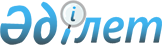 О внесении изменений и дополнения в приказ Министра национальной экономики Республики Казахстан от 5 декабря 2014 года № 129 "Об утверждении Правил разработки или корректировки, проведения необходимых экспертиз инвестиционного предложения государственного инвестиционного проекта, а также планирования, рассмотрения, отбора, мониторинга и оценки реализации бюджетных инвестиций"Приказ и.о. Министра национальной экономики Республики Казахстан от 25 ноября 2015 года № 721. Зарегистрирован в Министерстве юстиции Республики Казахстан 21 декабря 2015 года № 12448      ПРИКАЗЫВАЮ:



      1. Внести в приказ Министра национальной экономики Республики Казахстан от 5 декабря 2014 года № 129 «Об утверждении Правил разработки или корректировки, проведения необходимых экспертиз инвестиционного предложения государственного инвестиционного проекта, а также планирования, рассмотрения, отбора, мониторинга и оценки реализации бюджетных инвестиций» (зарегистрированный в Реестре государственной регистрации нормативных правовых актов под № 9938, опубликованный в информационно-правовой системе «Әділет» 19 декабря 2014 года) следующие изменения и дополнение:



      в Правилах разработки или корректировки, проведения необходимых экспертиз инвестиционного предложения государственного инвестиционного проекта, а также планирования, рассмотрения, отбора, мониторинга и оценки реализации бюджетных инвестиций, утвержденных указанным приказом:

       

пункт 2 изложить в следующей редакции:

      «2. В настоящих Правилах используются следующие понятия:

      1) оценка (в ходе экономической экспертизы) – выводы, характеризующие информацию, представленную в технико-экономическом обосновании бюджетного инвестиционного проекта либо в финансово-экономическом обосновании бюджетных инвестиций;

      2) администратор бюджетных программ (далее – АБП) – государственный орган, ответственный за планирование, обоснование, реализацию и достижение результатов бюджетных программ;

      3) бюджетные инвестиции – финансирование из республиканского или местного бюджета, направленное на формирование и (или) увеличение уставных капиталов юридических лиц, создание и (или) развитие активов государства путем реализации бюджетных инвестиционных проектов;

      4) источники финансирования по бюджетным инвестициям – средства республиканского и/или местных бюджетов, в том числе заемные средства, направленные на реализацию бюджетных инвестиций;

      5) результативность бюджетных инвестиций – наличие доказательств, подтвержденных расчетами, экономической и финансовой эффективности бюджетных инвестиций посредством формирования и (или) увеличения уставного капитала юридического лица, а также возможности достижения показателей результатов, наличие показателей эффективности и качества.

      По бюджетным инвестициям, планируемым к реализации посредством участия государства в уставном капитале юридических лиц в форме государственных предприятий, осуществляющих деятельность в социальной сфере, и основным источником дохода которых является республиканский и (или) местный бюджет, наличие доказательств экономической и финансовой эффективности не требуется;

      6) целесообразность бюджетных инвестиций – обоснование экономической целесообразности осуществления бюджетных инвестиций посредством формирования и (или) увеличения уставного капитала юридического лица и реализации бюджетных инвестиционных проектов, их влияния на экономику страны и соответствие проекта документам системы государственного планирования;

      7) бюджетный инвестиционный проект (далее – БИП) – совокупность мероприятий, направленных на создание (строительство) новых либо реконструкцию имеющихся объектов, а также создание, внедрение и развитие информационных систем, реализуемых за счет бюджетных средств непосредственно администратором бюджетной программы в течение определенного периода времени и имеющих завершенный характер;

      8) экономическое заключение по бюджетному инвестиционному проекту – заключение центрального или местного уполномоченного органа по государственному планированию на предмет экономической целесообразности реализации бюджетного инвестиционного проекта, его влияния на экономику страны и соответствие стратегическим и (или) программным документам, подготовленное на основании заключения экономической экспертизы технико-экономического обоснования бюджетного инвестиционного проекта;

      9) мониторинг бюджетных инвестиционных проектов – совокупность мероприятий по регулярному и систематическому сбору и анализу информации о ходе создания (строительства) новых, реконструкции имеющихся объектов, а также создания, внедрения и развития информационных систем с момента выделения бюджетных средств до момента ввода в эксплуатацию;

      10) оценка реализации бюджетных инвестиционных проектов – совокупность мер по определению степени достижения целей проекта и соответствия фактически полученных результатов к запланированным с момента ввода объекта в эксплуатацию либо внедрения и эксплуатации информационных систем;

      11) техническое задание на разработку или корректировку бюджетного инвестиционного проекта – документ, определяющий требования к технико-экономическому обоснованию бюджетного инвестиционного проекта, квалификационные требования к его потенциальному разработчику, а также регламентирующий сроки и объем работ по разработке или корректировке технико-экономического обоснования бюджетного инвестиционного проекта;

      12) осуществимость бюджетного инвестиционного проекта – достижимость показателей результатов проекта;

      13) ресурсное и инфраструктурное обеспечение бюджетного инвестиционного проекта – показатели, характеризующие планируемый и достигнутый уровень потребности в ресурсной и инфраструктурной обеспеченности проекта;

      14) экономическая экспертиза технико-экономического обоснования бюджетного инвестиционного проекта – комплексная оценка информации, представленной в технико-экономическом обосновании, на предмет определения осуществимости и эффективности проекта, проводимая на основании заключения отраслевой экспертизы и других, требуемых в соответствии с законодательством Республики Казахстан заключений экспертиз;

      15) эффективность бюджетного инвестиционного проекта – достижимость наилучшего прямого результата с использованием запрашиваемого объема бюджетных средств или достижения целей проекта с использованием меньшего объема бюджетных средств или получения положительного экономического эффекта от реализации проекта;

      16) бюджетное кредитование – процесс, включающий процедуры принятия решения о предоставлении, использовании, обслуживании и погашении бюджетного кредита;

      17) окупаемость мероприятий, реализуемых за счет бюджетного кредита – наличие доказательств, подтвержденных расчетами, возвратности бюджетного кредита и финансовой эффективности проекта;

      18) комплексная вневедомственная экспертиза – экспертиза проектов строительства объектов (включающая отраслевые и ведомственные экспертизы), проводимая по принципу «одного окна» по технико-экономическим обоснованиям и проектно-сметной документации, предназначенным для строительства зданий и сооружений, их комплексов, инженерных и транспортных коммуникаций в соответствии с законодательством Республики Казахстан об архитектурной, градостроительной и строительной деятельности в Республике Казахстан;

      19) экономическая и социальная эффективность реализации мероприятий посредством бюджетного кредитования – наличие доказательств, подтвержденных расчетами, наличия социальных и экономических выгод от проекта, планируемого к реализации посредством бюджетного кредитования;

      20) диаграмма Ганта – диаграмма, используемая в электронном портале бюджетных инвестиций для иллюстрации графического отображения последовательности и продолжительности плана проекта и графика работ во времени;

      21) мониторинг бюджетных инвестиций посредством участия государства в уставном капитале юридических лиц – совокупность мероприятий по регулярному и систематическому сбору информации, учету и анализу реализации бюджетных инвестиций посредством участия государства в уставном капитале юридических лиц, привлеченных из республиканского или местного бюджета, посредством формирования первоначального уставного капитала, приобретения пакета акций (доли участия) юридических лиц до момента окончательной реализации указанных мероприятий;

      22) оценка бюджетных инвестиций посредством участия государства в уставном капитале юридических лиц – совокупность мер по определению степени достижения целей и соответствия фактически полученных результатов к запланированным с момента окончательной реализации мероприятий;

      23) экономическая экспертиза финансово-экономического обоснования бюджетных инвестиций посредством участия государства в уставном капитале юридических лиц – комплексная оценка информации, предоставленной в финансово-экономическом обосновании, на предмет соответствия мероприятий критериям обоснованности и результативности, проводимая на основании заключения отраслевой экспертизы и других требуемых в соответствии с бюджетным законодательством Республики Казахстан заключений экспертиз;

      24) экономическое заключение по бюджетным инвестициям посредством участия государства в уставном капитале юридических лиц – заключение центрального или местного уполномоченного органа по государственному планированию на предмет экономической целесообразности осуществления бюджетных инвестиций, их влияния на экономику страны и соответствие стратегическим и (или) программным документам, подготовленное на основании заключения экономической экспертизы финансово-экономического обоснования бюджетных инвестиций посредством участия государства в уставном капитале юридических лиц;

      25) документы планирования деятельности юридических лиц – стратегии развития на 10 лет и планы развития на 5 лет национальных управляющих холдингов, национальных холдингов, национальных компаний с участием государства в уставном капитале, а также планы развития контролируемых государством акционерных обществ и товариществ с ограниченной ответственностью, государственных предприятий, утвержденные в установленном законодательством Республики Казахстан порядке по разработке и утверждению стратегий развития на 10 лет и планов развития на 5 лет национальных управляющих холдингов, национальных холдингов, национальных компаний с участием государства в уставном капитале, контролируемых государством акционерных обществ и товариществ с ограниченной ответственностью, государственных предприятий;

      26) цели развития юридического лица – реализация мероприятий направленных на развитие отрасли, улучшение социально-экономического положения в отрасли, не предусматривающие покрытие текущих убытков хозяйственной деятельности и финансирование текущих расходов;

      27) бюджетные инвестиции посредством формирования и (или) увеличения уставного капитала юридического лица (далее – Инвестиции) – реализация мероприятий, направленных на развитие юридического лица посредством формирования и (или) увеличения его уставного капитала из республиканского или местного бюджета;

      28) получатель бюджетных инвестиций посредством формирования и (или) увеличения уставного капитала юридического лица (далее – Получатель) – юридическое лицо, являющееся конечным получателем средств для увеличения или формирования уставного капитала, реализующее мероприятия за счет бюджетных инвестиций;

      29) обоснованность бюджетных инвестиций посредством формирования и (или) увеличения уставного капитала юридического лица – наличие доказательств, подтвержденных документально и (или) расчетами, объема финансирования на реализацию мероприятий, а также невозможности финансирования мероприятий за счет собственных и заемных средств;

      30) инвестиционное предложение – концептуальное предложение, обосновывающее целесообразность реализации государственных инвестиционных проектов в рамках реализации государственных, правительственных программ и программ развития территорий для достижения цели, отражающее пути ее достижения и возможные способы финансирования, включая совокупность соответствующих мероприятий, разрабатываемое администраторами бюджетных программ;

      31) проект институционального государственно-частного партнерства– проект, планируемый к реализации путем участия государства в компании государственно-частного партнерства в соответствии с договором государственно-частного партнерства;

      32) информационный лист инвестиционного предложения – документ, содержащий основную информацию по государственному инвестиционному проекту, раскрывающий целесообразность его реализации;

      33) экономическое заключение на инвестиционное предложение – комплексная оценка информации, предоставленной в инвестиционном предложении, с использованием анализа выгод и затрат, проводимая на основании заключения отраслевой экспертизы и других заключений экспертиз, требуемых в соответствии с бюджетным законодательством Республики Казахстан;

      34) субъекты квазигосударственного сектора – государственные предприятия, товарищества с ограниченной ответственностью, акционерные общества, в том числе национальные управляющие холдинги, национальные холдинги, национальные компании, участником или акционером которых является государство, а также дочерние, зависимые и иные юридические лица, являющиеся аффилированными с ними в соответствии с законодательными актами Республики Казахстан;

      35) концессионный проект – совокупность мероприятий по осуществлению концессии, реализуемой в течение ограниченного периода времени и имеющей завершенный характер, согласно бюджетному законодательству Республики Казахстан и Закону Республики Казахстан «О концессиях»;

      36) кредитор – сторона кредитного договора, предоставляющая бюджетный кредит в соответствии с бюджетным и гражданским законодательством Республики Казахстан;

      37) юридическое лицо, определяемое Правительством Республики Казахстан или местными исполнительными органами – АО «Казахстанский центр государственно-частного партнерства», согласно постановлению Правительства Республики Казахстан от 17 июля 2008 года № 693 «О создании специализированной организации по вопросам концессии» или юридическое лицо, определяемое решением местного исполнительного органа;

      38) экономическая экспертиза финансово-экономического обоснования бюджетного кредитования на реализацию государственной инвестиционной политики финансовыми агентствами юридического лица, определяемого Правительством Республики Казахстан либо местными исполнительными органами – комплексная оценка информации, представленной в финансово-экономическом обосновании, на предмет соответствия мероприятий критериям «экономическая и социальная эффективность реализации мероприятий посредством бюджетного кредитования» и «окупаемость мероприятий, реализуемых за счет бюджетного кредита»;

      39) финансово-экономическое обоснование (далее – ФЭО) – документ, содержащий сведения по целесообразности, обоснованности и оценку результата от вложения бюджетных средств в уставной капитал юридических лиц;

      40) финансовое агентство – национальный управляющий холдинг и юридические лица, сто процентов акций которых принадлежит национальному управляющему холдингу, а также банк или организация со стопроцентным участием государства, осуществляющая отдельные виды банковских операций, уполномоченные в соответствии с законодательством Республики Казахстан на реализацию государственной инвестиционной политики в определенных сферах экономики и осуществляющие в этих целях заимствования на финансовом рынке Республики Казахстан и (или) международном финансовом рынке;

      41) финансово-экономическое обоснование бюджетного кредитования на реализацию государственной инвестиционной политики финансовыми агентствами (далее – ФЭО бюджетного кредита) – документация, содержащая результаты маркетингового, социально-экономического анализа, а также финансовых расчетов, обосновывающие окупаемость и экономическую и социальную эффективность реализации мероприятий посредством бюджетного кредитования;

      42) участники финансовой схемы – организации, участвующие в получении и распределении бюджетного кредита за исключением конечных заемщиков, не являющихся субъектами квазигосударственного сектора;

      43) корректировка финансово-экономического обоснования – изменение установленных финансово-экономических параметров бюджетных инвестиций посредством участия государства в уставном капитале юридических лиц, влекущих дополнение и (или) изменение мероприятий, технико-технологических решений, увеличение расходов, предусмотренных на утвержденные мероприятия;

      44) заемщик – сторона кредитного договора, получающая бюджетный кредит, которая несет обязательства по погашению основного долга и выплате вознаграждения, а также других платежей в соответствии с кредитным договором;

      45) участники (далее – Участники) – организации, участвующие в получении и распределении бюджетных инвестиций посредством формирования и (или) увеличения уставного капитала юридического лица;

      46) компонент – составная часть мероприятия, имеющая завершенный характер;

      47) маркетинговая среда – совокупность активных субъектов и условий, в которых осуществляется деятельность юридического лица, являющееся конечным получателем средств для увеличения или формирования уставного капитала, реализующее мероприятия за счет бюджетных инвестиций, и влияющих на возможности устанавливать и поддерживать с целевыми клиентами отношения успешного сотрудничества;

      48) модуль мониторинга бюджетных инвестиций электронного портала уполномоченного органа по государственному планированию (далее – электронный портал) – информационная система, предназначенная для автоматизации учета и мониторинга планируемых и реализуемых бюджетных инвестиций;

      49) государственный инвестиционный проект (далее – ГИП) – комплекс мероприятий, направленных на достижение стратегических целей государства путем осуществления бюджетных инвестиций и реализации проектов ГЧП, в том числе концессионных проектов;

      50) показатели результатов – совокупность целевых индикаторов, прямых и конечных результатов, характеризующая деятельность государственного органа по реализации стратегического плана, программы развития территории и (или) бюджетных программ;

      51) продукт – результат хозяйственной деятельности, представленный в материально-вещественной (материальный продукт) или нематериальной (интеллектуальный продукт) форме, либо в виде работ и (или) услуг, в том числе финансовых;

      52) заключение отраслевой экспертизы – оценка инвестиционного предложения государственного инвестиционного проекта или технико-экономического обоснования бюджетного инвестиционного проекта или финансово-экономического обоснования бюджетных инвестиций на предмет соответствия приоритетам развития отрасли;

      53) сметная стоимость строительства (далее – сметная стоимость) – деньги, необходимые для осуществления строительства объекта, сумма которых определяется на основе проектных материалов и сметно-нормативной базы;

      54) технико-экономическое обоснование (далее – ТЭО) – документ, содержащий сведения об основных технических, технологических и иных решениях, а также результаты изучения осуществимости и эффективности бюджетного инвестиционного проекта, проводимого на основе экономического анализа выгод и затрат с определением основных технико-экономических параметров;

      55) корректировка технико-экономического обоснования – изменение установленных технико-экономических параметров бюджетного инвестиционного проекта, влекущих за собой изменение технических решений и дополнительные расходы;

      56) технико-экономические параметры – основные показатели, предусмотренные в технико-экономическом обосновании, а также учитывающие параметры информационной системы;

      57) конечный заемщик – конечный получатель бюджетного кредита, предоставляемого ему специализированной организацией или заемщиком в лице местного исполнительного органа на условиях, определенных кредитором или финансовым агентством;

      58) конечный результат – показатель бюджетной программы, количественно измеряющий достижение цели стратегического плана, программы развития территории и (или) бюджетной программы, обусловленный достижением прямых результатов деятельности государственного органа;

      59) прямой результат – количественная характеристика объема выполняемых государственных функций, полномочий и оказываемых государственных услуг в пределах предусмотренных бюджетных средств, достижение которых полностью зависит от деятельности организации, осуществляющей данные функции, полномочия или оказывающей услуги;

      60) мероприятие – комплекс взаимосвязанного(ых) компонента(ов), направленного(ых) на выполнение задач, выполняемых в рамках осуществления бюджетных инвестиций.»;



      пункт 5 изложить в следующей редакции:

      «5. ГИП подразделяются на следующие виды:

      1) бюджетные инвестиции, которые могут быть направлены на:

      создание (строительство) и реконструкцию объектов, которые могут быть технически сложными и (или) уникальными, и технически несложными и (или) типовыми, создание, внедрение и развитие информационных систем;

      институциональное развитие отрасли (отраслей) посредством формирования или увеличения уставного капитала субъектов квазигосударственного сектора;

      2) проекты государственно-частного партнерства (далее – ГЧП), в том числе концессионные проекты.»;



      подпункт 6) пункта 6 изложить в следующей редакции:

      «6) в случае корректировки ТЭО БИП либо ФЭО Инвестиций дополнительно представляется:

      сравнительная таблица с указанием предполагаемых изменению технических решений и (или) дополнительных расходов по ТЭО БИП либо ФЭО Инвестиций, а также утвержденное ТЭО БИП либо ФЭО Инвестиций (при осуществлении Инвестиций направленных на создание (строительство) новых либо реконструкцию имеющихся объектов, в составе утвержденного ФЭО Инвестиций представляется утвержденное ТЭО (разработанное в соответствии с настоящими Правилами) или утвержденная проектно-сметная документация (далее – ПСД);

      акт уполномоченного органа по внутреннему государственному аудиту согласно Закону Республики Казахстан «О государственном аудите и финансовом контроле» от 12 ноября 2015 года на предмет целевого использования бюджетных средств, а также об отсутствии нарушений, если по проекту начато финансирование, датированный не позднее 6 (шести) месяцев от даты представления документов;

      расчет-обоснование стоимости корректировки, а также проведения необходимых экспертиз ТЭО БИП либо ФЭО Инвестиций в разрезе компонентов и сроков их разработки;

      в случае, если ГИП реализуется на территории иностранных государств, представляются соответствующие документы, подтверждающие первоначальную и предлагаемую к корректировке стоимость ГИП, утвержденные в порядке, установленном законодательством в области строительства того государства, на территории которого данный проект реализуется с приложением текста указанного законодательства и с обеспечением его перевода на государственный и (или) русский языки;

      письмо комплексной вневедомственной экспертизы о целесообразности предполагаемых вносимых изменений в проектные решения ранее утвержденного ТЭО и (или) ПСД бюджетных инвестиций;

      пояснительная записка, содержащая информацию о достижении либо не достижении показателей, указанных в утвержденном ТЭО БИП либо ФЭО Инвестиции, в том числе при полном освоении выделенных бюджетных средств, с указанием причин не достижения;»;



      пункт 7 изложить в следующей редакции:

      «7. Информационный лист инвестиционного предложения содержит информацию по приоритетам развития отрасли (сферы) экономики, установленными государственными, правительственными программами и программами развития территорий, общую информацию по инвестиционным(ому) проектам (проекту) и мероприятиям включая их (его) основные показатели.»;



      пункт 9 изложить в следующей редакции:

      «9. Заключение отраслевой экспертизы инвестиционного предложения содержит оценку:

      1) проблемы текущего состояния отрасли, которая влияет на ее дальнейшее развитие, а также сравнительного анализа действующих предоставляемых и предлагаемых услуг;

      2) предполагаемого эффекта от реализации ГИП на смежные отрасли (сферы) экономики;

      3) альтернативных вариантов, рассмотренных при выборе варианта решения проблемы, с обоснованием выбора ГИП в качестве оптимального пути ее решения с учетом зарубежного опыта;

      4) обоснованности предполагаемой институциональной схемы управления ГИП (основные участники, схема их взаимодействия, распределение выгод и затрат балансодержателей, схема управления ГИП в инвестиционном и постинвестиционном периодах);

      5) предполагаемых рисков по проекту (финансовые, операционные, технические, кредитные, нормативно-правовые, технологические, маркетинговые, рыночные, коммерческие, экологическое и социальные риски) и мероприятия по их минимизации;

      6) соответствия ГИП государственным, правительственным программам и программам развития территорий;

      7) обоснованности объема ГИП.»;



      часть вторую пункта 14 изложить в следующей редакции:

      «По инвестиционному предложению ГИП, по которому планируется осуществление бюджетных инвестиций посредством участия государства в уставном капитале национальных холдингов и национального управляющего холдинга, предусматривающих реализацию проектов в различных отраслях экономики, которые не могут быть отнесены к компетенции одного АБП, а также организации, осуществляющей деятельность по организации и проведению международной специализированной выставки на территории Республики Казахстан, документы, указанные в пункте 6 настоящих Правил, представляются за подписью первых руководителей данных национальных холдингов, национального управляющего холдинга и организации, либо лиц их замещающих, за исключением информационного листа, заключения отраслевой экспертизы, представляемых за подписью первого руководителя государственного органа – АБП либо лица его замещающего, либо лица, уполномоченным первым руководителем государственного органа – АБП.»;



      часть вторую пункта 18 изложить в следующей редакции:

      «Центральный или местный уполномоченный орган по государственному планированию рассматривает инвестиционные предложения АБП на предмет экономической целесообразности, соответствия целей проекта приоритетам развития отрасли (сферы) экономики, установленными государственными, правительственными программами и программами развития территорий, в течение 30 (тридцати) рабочих дней и направляет экономическое заключение по ним АБП.»;



      пункты 21, 22 изложить в следующей редакции:

      «21. ГИП планируется к реализации как:

      1) БИП при высокой социально-экономической отдаче, высокой бюджетной эффективности, высоких затратах на поддержание, низкой окупаемости и высокой приоритетности;

      2) бюджетные инвестиции, планируемые к реализации посредством участия государства в уставном капитале юридических лиц при высокой социально-экономической отдаче, средней бюджетной эффективности, средних затратах на поддержание, средней окупаемости и средней приоритетности;

      3) БИП, не требующий разработки ТЭО при высокой социально-экономической отдаче, высокой бюджетной эффективности, высоких затратах на поддержание, низкой окупаемости и высокой приоритетности;

      4) проект ГЧП, в том числе концессионный проект при средней социально-экономической отдаче, высокой бюджетной эффективности, низких затратах на поддержание, высокой окупаемости и низкой или средней приоритетности;

      5) бюджетный кредит при низкой или средней социально-экономической отдаче, низкой бюджетной эффективности, низких или средних затратах на поддержание, низкой или средней окупаемости и средней приоритетности;

      6) частные инвестиции при низкой социально-экономической отдаче, низкой бюджетной эффективности, низких или средних затратах на поддержание, высокой окупаемости и низкой приоритетности.

      22. Экономическое заключение на инвестиционное предложение по ГИП подготавливается центральным или местным уполномоченным органом по государственному планированию по форме согласно приложению 3 к настоящим Правилам.»;



      пункт 24 изложить в следующей редакции:

      «24. Планирование Инвестиций осуществляется в три этапа:

      1) разработка и проведение экспертиз инвестиционных предложений или концепции проекта ГЧП;

      2) разработка или корректировка, а также проведение необходимых экспертиз ФЭО;

      3) отбор Инвестиций на стадии разработки бюджета.»;



      параграф 2 раздела 3 изложить в следующей редакции:

      «Параграф 2. Порядок распределения средств на финансирование разработки или корректировки, а также проведения необходимых экспертиз технико-экономических обоснований бюджетных инвестиционных проектов

      25. АБП на основании положительного экономического заключения на инвестиционные предложения ГИП представляют в центральный или местный уполномоченный орган по государственному планированию заявку о необходимости выделения средств по распределяемой бюджетной программе на разработку или корректировку, а также проведение необходимых экспертиз ТЭО БИП в текущем году, в котором получено положительное экономическое заключение, либо в следующем планируемом финансовом году (далее - заявка на финансирование разработки ТЭО БИП) и техническое задание.

      26. Техническое задание на разработку или корректировку ТЭО БИП составляется и рассматривается на основании требований к разработке или корректировке, а также проведению необходимых экспертиз ТЭО БИП, определенных настоящими Правилами, если иное не оговорено законодательством Республики Казахстан.

      В проекте технического задания также отражаются:

      1) квалификационные требования к потенциальному разработчику ТЭО БИП в соответствии с законодательством о государственных закупках;

      2) область применения и ограничения обязанностей разработчика в соответствии с законодательством о государственных закупках;

      3) предполагаемые сроки разработки или корректировки, а также проведения необходимых экспертиз ТЭО БИП.

      26-1. В случаях, установленных законодательством Республики Казахстан, в рамках разработки или корректировки ТЭО БИП финансируется проведение соответствующих необходимых экспертиз, за исключением экономической экспертизы.

      Финансирование и проведение экспертиз ТЭО БИП осуществляются за счет средств распределяемой бюджетной программы центрального или местного уполномоченного органа по государственному планированию.

      Средства распределяемой бюджетной программы подлежат распределению в течение финансового года между различными АБП на основании утвержденного приказом центрального уполномоченного органа по государственному планированию или актом местного исполнительного органа Перечня БИП, финансирование разработки или корректировки, а также проведение необходимых экспертиз ТЭО которых осуществляются за счет средств распределяемой бюджетной программы центрального или местного уполномоченного органа по государственному планированию.

      В случае если финансирование местного БИП осуществляется за счет средств целевых трансфертов на развитие из республиканского бюджета в местный бюджет, финансирование разработки ТЭО осуществляется за счет распределяемой бюджетной программы местного уполномоченного органа по государственному планированию.

      26-2. Процесс финансирования разработки или корректировки, а также проведения необходимых экспертиз ТЭО БИП за счет средств распределяемых бюджетных программ представляет собой комплекс мероприятий, содержащий следующие основные этапы:

      1) предоставление АБП заявок на финансирование разработки или корректировки, а также проведения необходимых экспертиз ТЭО БИП;

      2) формирование и утверждение Перечней финансирования разработки или корректировки, а также проведения необходимых экспертиз ТЭО БИП которых осуществляются за счет средств соответствующих распределяемых бюджетных программ;

      3) финансирование разработки или корректировки, а также проведения необходимых экспертиз ТЭО БИП.

      26-3. АБП представляют заявки на финансирование разработки или корректировки, а также проведения необходимых экспертиз ТЭО БИП в центральный или местный уполномоченный орган по государственному планированию.

      26-4. В заявке на финансирование разработки или корректировки, а также проведения необходимых экспертиз ТЭО БИП период освоения средств может составлять более одного года, но не более срока, определенного в предложении соответствующей бюджетной комиссии и предоставляется в соответствии с бюджетным законодательством Республики Казахстан.

      27. Центральный уполномоченный орган по государственному планированию формирует заключения по инвестиционным предложениям ГИП на основании положительного экономического заключения на разработку или корректировку, а также на проведение необходимых экспертиз ТЭО БИП, письма на финансирование АБП, технического задания и вносит на рассмотрение республиканской бюджетной комиссии (далее – РБК).

      Местный уполномоченный орган по государственному планированию по итогам рассмотрения инвестиционных предложений формирует по ним заключения и направляет их на рассмотрение бюджетной комиссии на основании положительного экономического заключения на разработку или корректировку, а также на проведение необходимых экспертиз ТЭО БИП, письма на финансирование АБП, технического задания.

      28. Заключение по инвестиционным предложениям, выносимое на рассмотрение соответствующей бюджетной комиссии, содержит следующие основные сведения:

      1) наименование БИП;

      2) стоимость разработки или корректировки, а также проведения необходимых экспертиз ТЭО БИП, предлагаемая к финансированию АБП;

      3) стоимость разработки или корректировки, а также проведения необходимых экспертиз ТЭО БИП, предлагаемая к финансированию уполномоченным органом по государственному планированию;

      4) соответствие БИП государственным, правительственным программам и программам развития территорий Республики Казахстан;

      5) ожидаемый результат выполнения задач.

      29. По БИП, одобренным бюджетными комиссиями, содержащимся в инвестиционных предложениях, центральный или местный уполномоченный орган по государственному планированию формирует перечень, разработка или корректировка, а также проведение необходимых экспертиз ТЭО БИП по которым осуществляются за счет средств соответствующей распределяемой бюджетной программы центрального или местного уполномоченного органа по государственному планированию.

      Перечень, разработка или корректировка, а также проведение необходимых экспертиз ТЭО БИП, содержащий название и сумму финансирования по каждому проекту, утверждаются приказом центрального уполномоченного органа по государственному планированию или актом местного исполнительного органа, подготовку которых осуществляет центральный или местный уполномоченный орган по государственному планированию.

      29-1. Формирование, внесение на рассмотрение соответствующей бюджетной комиссии и утверждение дополнений и изменений в перечни на оставшуюся сумму средств соответствующих распределяемых бюджетных программ осуществляются в порядке, установленном настоящими Правилами.

      В случаях неиспользования или частичного использования в течение финансового года бюджетных средств, выделенных по соответствующим распределяемым бюджетным программам на финансирование разработки или корректировки, а также проведения необходимых экспертиз ТЭО БИП, АБП обеспечивают возврат неиспользованной части выделенных бюджетных средств до последнего уточнения соответствующего бюджета.

      Возврат бюджетных средств, сложившихся по результатам экономии у АБП, за исключением сокращения бюджетных программ при проведении секвестра расходов бюджета, осуществляется путем восстановления соответствующих бюджетных программ центрального или местного уполномоченного органа по государственному планированию без соответствующего решения бюджетной комиссии на основании разработанного в установленном настоящими Правилами порядке и принятого приказа центрального уполномоченного органа по государственному планированию или нормативного правового акта местного исполнительного органа о внесении изменений в приказ центрального уполномоченного органа по государственному планированию или нормативный правовой акт местного исполнительного органа о распределении соответствующих распределяемых бюджетных программ с последующим внесением изменений в сводный план поступлений и финансирования по платежам, сводный план финансирования по обязательствам.

      При проведении секвестра расходов бюджета сокращение средств бюджетных программ осуществляется по бюджетной программы АБП, получившего средства за счет распределяемой бюджетной программы.

      В остальных случаях возврат неиспользованных бюджетных средств осуществляется путем восстановления соответствующих бюджетных программ центрального или местного уполномоченного органа по государственному планированию на основании положительного решения бюджетной комиссии и разработанного и принятого в установленном порядке приказа центрального уполномоченного органа по государственному планированию или нормативного правового акта местного исполнительного органа о внесении изменений в приказ центрального уполномоченного органа по государственному планированию или нормативный правовой акт местного исполнительного органа о распределении соответствующих распределяемых бюджетных программ с последующим внесением изменений в сводный план поступлений и финансирования по платежам, сводный план финансирования по обязательствам.

      Не допускается возврат АБП неиспользованной части выделенных бюджетных средств, в том числе сложившихся по результатам экономии, соответствующему уполномоченному органу по государственному планированию после уточнения республиканского бюджета во втором полугодии, в случаях неиспользования или частичного использования в течение финансового года бюджетных средств, выделенных по соответствующим распределяемым бюджетным программам на финансирование разработки или корректировки, а также проведения необходимых экспертиз ТЭО БИП.

      Первый руководитель АБП, получившего бюджетные средства, выделенных по соответствующим распределяемым бюджетным программам на финансирование разработки или корректировки, а также проведения необходимых экспертиз ТЭО БИП, является ответственным за неиспользование либо частичное использование данных средств.

      29-2. АБП на основании Перечней обеспечивают разработку или корректировку, а также проведения необходимых экспертиз ТЭО БИП.

      29-3. Финансирование разработки или корректировки, а также проведения необходимых экспертиз ТЭО БИП осуществляется в порядке, установленном бюджетным законодательством Республики Казахстан.

      29-4. В обязательствах поставщика по договору на разработку или корректировки, а также проведения необходимых экспертиз ТЭО БИП должно содержаться требование об обязательной доработке ТЭО БИП поставщиком, в случае возникновения замечаний и предложений по результатам проведения соответствующих экспертиз, в том числе возвращении проекта на доработку при проведении экономической экспертизы проекта, АБП в пределах общей стоимости договора.»;



      раздел 3 дополнить параграфом 2-1 следующего содержания:

      «Параграф 2-1. Порядок разработки технико-экономического обоснования бюджетного инвестиционного проекта

      30. Разработка или корректировка ТЭО БИП осуществляются в порядке, определенной главой 3 настоящих Правил с учетом особенности предусмотренных в соответствующих законодательствах Республики Казахстан.

      31. Разработка ТЭО БИП осуществляется в случае, если реализация проекта предусмотрена государственными, правительственными программами и программами развития территорий.

      Целью разработки ТЭО БИП является обоснованный выбор проектного решения, которое обеспечит осуществимость и эффективность проекта, на основе рассмотрения и анализа альтернативных вариантов проектных решений.

      32. В стоимость БИП, предполагаемых к финансированию из средств правительственных внешних займов и софинансирования внешних займов из средств республиканского бюджета, в случае необходимости включаются расходы на техническую помощь, товары, обучение, консультационные услуги по управлению, сопровождению, институциональному развитию, надзору за строительством проекта.

      33. По проектам, не имеющим аналогов реализации в Республике Казахстан, применяются данные с учетом международного опыта.

      34. ТЭО БИП соответствует следующей структуре:

      1) резюме ТЭО БИП;

      2) раздел «Маркетинговый»;

      3) раздел «Технико-технологический»;

      4) раздел «Экологический» (оценка воздействия на окружающую среду);

      5) раздел «Институциональный»;

      6) раздел «Финансово-экономический»;

      7) раздел «Социальный»;

      8) раздел «Анализ рисков»;

      9) общие выводы;

      10) приложения к ТЭО БИП согласно формам, представленным в приложениях 4-14 к настоящим Правилам, а также исходные документы для разработки ТЭО БИП, представляемые в зависимости от специфики проекта в соответствии с настоящими Правилами.

      В ТЭО БИП в зависимости от специфики проекта допускается включение дополнительных разделов и приложений.

      35. В Резюме ТЭО БИП:

      1) указывается краткая характеристика БИП по форме согласно приложению 4 к настоящим Правилам;

      2) описываются существующие политические (с указанием протокольных и иных поручений, нормативных правовых актов), социально-экономические и другие условия проекта;

      3) указываются возможные варианты достижения цели и показателей результата проекта, в том числе рассмотренные на стадии инвестиционного предложения;

      4) указываются результаты технико-экономических оценок на основе имеющихся материалов и исследований, а также требований и условий, изложенных в задани      и на его разработку.

      36. Раздел «Маркетинговый» ТЭО БИП отражает анализ существующего и перспективного спроса на предполагаемую проектом продукцию (товары, работы, услуги) в рассматриваемом регионе либо социально-экономическую необходимость проекта.

      Данный раздел содержит:

      1) анализ спроса, включая оценку и обоснование объемов, видов и цен, на продукцию (товары, работы, услуги), которая производится и будет производиться без учета реализации проекта либо предполагается производить в результате реализации проекта, а также количественных параметров платежеспособного спроса;

      2) анализ социально-экономической необходимости проекта с указанием правовой основы;

      3) анализ, включая оценку и обоснование объемов, видов и цен на товары, работы, услуги, закупаемые в рамках реализации проекта (в инвестиционном периоде), а также возможности удовлетворения потребностей проекта с приложением соответствующих прайс-листов, ценовых предложений и других подтверждающих документов;

      4) анализ, включая оценку и обоснование объемов, видов и цен на товары, работы, услуги, закупаемые в эксплуатационном периоде (в постинвестиционном периоде), а также возможности удовлетворения потребностей проекта с приложением соответствующих прайс-листов, ценовых предложений и других подтверждающих документов;

      5) используемые источники информации и методики проведения маркетинговых исследований;

      6) прайс-листы и ценовые предложения представляются не менее чем от двух поставщиков товаров, работ и услуг (в случае отсутствия прайс-листов и ценовых предложений по аналогичным товарам, работам и услугам предоставляется не менее двух независимых оценочных заключений).

      Анализ цен охватывает следующие товары:

      закупка которых обоснована требованиями, указанными в технико-технологическом анализе;

      характеристики которых соответствуют требованиям, указанным в технико-технологическом анализе;

      стоимость консалтинговых услуг (разработка программного обеспечения, управление проектом, аттестация) подтверждаются расчетами и оценками стоимости ресурсов.

      36-1. В случае, если БИП реализуется на территории иностранных государств, представляются соответствующие документы, подтверждающие стоимость БИП, утвержденные в порядке, установленном законодательством в области строительства того государства, на территории которого данный проект реализуется с приложением текста указанного законодательства и с обеспечением его перевода на государственный и (или) русский языки.

      37. Раздел «Технико-технологический» ТЭО БИП включает анализ различных технико-технологических решений реализации проекта, их преимущества и недостатки, обоснование выбранного варианта с учетом анализа, представленного в маркетинговом разделе.

      Данный раздел содержит:

      1) анализ возможных вариантов мест размещения объекта, обоснование выбора месторасположения проекта с представлением информации о расположении относительно источников и поставщиков сырья, целевых групп и основных выгодополучателей, а также об альтернативных вариантах месторасположения проекта. По проектам в сфере обороны не обязательно представление информации об альтернативных вариантах месторасположения проекта. По проектам в сфере информатизации, приводится анализ возможных вариантов размещения серверного оборудования проекта, включая национальный серверный центр государственных органов, областные центры обработки данных, серверные помещения частных организаций или в случае необходимости собственного серверного помещения;

      2) описание масштаба проекта и расчетное обоснование мощности проекта, динамики освоения мощности проекта;

      3) обоснование выбора технологий и оборудования, информацию о технологической совместимости с уже используемым оборудованием, оптимальном соотношении цена-качество, альтернативных вариантах выбора технологий и оборудования, применении инновационного оборудования, использовании проектом стандартов качества;

      4) информацию об обеспеченности проекта необходимой инженерной, транспортной и телекоммуникационной инфраструктурой с обоснованием выбранных решений (по энергосбережению, тепло-, водоснабжению, канализации) и схем, а также в случае необходимости информацию о пусконаладочных работах;

      5) график реализации проекта (в том числе по технологическим этапам) с разбивкой финансирования по компонентам проекта по форме согласно приложению 5 к настоящим Правилам;

      6) используемые источники информации.

      Раздел «Технико-технологический» ТЭО БИП по проектам в сфере строительства также содержит:

      основные архитектурно-строительные решения включающие в себя:

      принципиальные архитектурные, объемно-планировочные и конструктивные решения, в том числе: обоснованность планировочных решений, рациональное использование земельных участков, эффективного блокирования зданий, обращается особое внимание на наличие природоопасных явлений (сейсмика, просадочность, карсты, оползни) в районе строительства, соответствие принципиальных архитектурно-композиционных решений градостроительным условиям окружающей застройки. Основные параметры наиболее технически сложных зданий и сооружений включают объемно-планировочные и конструктивные (строительные) решения, и их конструктивные особенности. Потребность в строительной продукции и материалах;

      обоснование выбора вариантов транспортной схемы, внутриплощадочных путей и автодорог с оценкой соблюдения требуемых противопожарных и санитарно-гигиенических разрывов между зданиями и сооружениями, в том числе промышленного и другого назначения;

      краткую характеристику и обоснование выбранной технологии на основе анализа возможных вариантов технологических процессов (схем), состав и производственную структуру;

      Раздел «Технико-технологический» ТЭО БИП по проектам в сфере информатизации также содержит:

      перечень автоматизируемых функций, процессов и их потребителей (схема use-case);

      анализ возможных вариантов архитектуры информационной системы (централизованная, децентрализованная, корпоративная);

      анализ вариантов реализации информационной системы (интеграция и внедрение готовых решений, собственная разработка, применение готовых и собственных решений);

      схему узлов (вычислительные средства) и размещения программных компонентов информационной системы;

      схему телекоммуникаций и требований к каналам связи;

      обоснование требований к вычислительным мощностям и объемам хранения и количества вычислительных средств на основе количественных показателей масштаба и мощности проекта, схемы узлов;

      общее описание архитектуры системы;

      описание компонентов системы и их взаимосвязей;

      описание ведомственных и межведомственных информационных систем, которые затронет реализация данного проекта, а также мероприятий, которые необходимо провести на стороне данных систем для успешной реализации проекта, с приложением соответствующих письменных уведомлении сторон, затрагиваемых реализацией проекта;

      описание государственных информационных систем и их компонентов, которые могут стать неактуальны в результате реализации проекта;

      описание предполагаемого взаимодействия и интеграции проекта с базовыми компонентами «электронного правительства», межведомственными информационными системами и базами данных, ведомственными информационными системами и базами данных, включая:

      описание объектов информационного взаимодействия;

      описание применяемых стандартов обмена данным;

      описание электронных государственных услуг в рамках создаваемых информационных систем, в том числе:

      описание групп получателей реализуемых электронных государственных услуг (физические лица, юридические лица);

      текущие и исторические показатели востребованности реализуемых в рамках проекта электронных государственных услуг в масштабе Республики Казахстан;

      описание показателей эффективности государственных услуг до и после их перевода в электронный вид, в том числе количество требуемых документов, время ожидания для подачи документов, срок оказания услуги;

      описание текущего и планируемого бизнес-процесса предоставления электронных государственных услуг;

      типы реализуемых электронных государственных услуг (информационные, интерактивные, транзакционные);

      каналы предоставления реализуемых электронных государственных услуг в разрезе получателей (физические лица, юридические лица);

      описание требований информационной безопасности.

      В технико-технологическом разделе ТЭО БИП отражаются не менее двух возможных вариантов достижения цели и показателей результата проекта, по которым проводится сравнительный анализ и представляется обоснование выбранного варианта.

      При выборе проектных решений необходимо учитывать результаты проведенной оценки воздействия на окружающую среду и обеспечивать принятие такого варианта, который наносит наименьший вред окружающей среде и здоровью человека.

      38. Раздел «Экологический» (оценка воздействия на окружающую среду) ТЭО БИП содержит информацию о воздействии на окружающую среду принятых проектных решений в количественном и стоимостном выражении, включая оценку экологического ущерба от реализации проекта, а также о соответствии проектных решений утвержденным экологическим нормативам и о предполагаемых мероприятиях по уменьшению негативного воздействия от реализации проекта.

      При выборе проектных решений выбираются только те решения, которые соответствуют экологическим нормативам.

      39. Раздел «Институциональный» ТЭО БИП содержит институциональную схему проекта, в том числе:

      1) институциональная схема проекта по форме согласно приложению 6 к настоящим Правилам;

      2) схему управления проектом с указанием правовой основы.

      При необходимости по участникам проекта указывается полное юридическое наименование, страна происхождения, организационно-правовая форма, уставный капитал, учредители и доли их участия, год образования, основные виды деятельности, опыт реализации проектов в данной сфере и другая информация.

      40. Раздел «Финансово-экономический» ТЭО БИП содержит:

      1) расчет инвестиционных издержек, распределение потребностей в финансировании по стадиям, компонентам и источникам финансирования проекта, при необходимости расходы на ввод объектов в эксплуатацию (пусконаладочные работы);

      2) расчет эксплуатационных издержек;

      3) обоснование схемы финансирования с указанием источников (республиканский/местный бюджет, заемные средства), условий и объемов финансирования (в том числе в разбивке финансирования по годам), на основе анализа альтернативных вариантов;

      4) текущее финансовое состояние участников проекта (в случае необходимости);

      5) финансовый анализ проекта, включающий:

      расчет себестоимости, тарифов, отпускной цены продукции (товаров, работ, услуг);

      расчет доходов от продаж и чистой прибыли;

      сводный расчет потока денежных средств;

      расчет чистого дисконтированного дохода (Net present value – NPV), внутренней нормы прибыльности (Internal rate of return – IRR), дисконтированного и простого сроков окупаемости;

      анализ чувствительности чистого дисконтированного дохода (NPV) и внутренней нормы прибыльности (IRR) по основным параметрам (объем сбыта, цена сбыта, инвестиционные и эксплуатационные издержки), расчет точки безубыточности проекта;

      6) экономический анализ проекта, включающий:

      анализ социально-экономической ситуации с проектом и без проекта, включающий расчеты предполагаемых затрат за счет бюджетных средств в случае нереализации проекта;

      анализ наименьших затрат или анализ эффективности затрат или расчет показателей экономической эффективности проекта, в том числе оценку экономических выгод и затрат, расчет экономического чистого дисконтированного дохода (Economic net present value – ENPV) и экономической внутренней нормы доходности (Economic internal rate of return – EIRR);

      анализ чувствительности экономического чистого дисконтированного дохода (ENPV) и экономической внутренней нормы доходности (EIRR) по основным параметрам (объем сбыта, инвестиционные и эксплуатационные издержки) (в случае наличия данных показателей);

      7) используемые источники информации.

      По проектам, не предполагающим получение прямых денежных притоков от реализации товаров, работ и услуг, не требуется проведение финансового анализа проекта.

      В случае расчета показателей финансовой и экономической эффективности проекта к ТЭО БИП прилагается информация по базовым параметрам финансово-экономической модели проекта по форме согласно приложению 7 к настоящим Правилам.

      Расчеты показателей финансовой эффективности проекта представляются по форме согласно приложению 8 к настоящим Правилам.

      Результаты анализа чувствительности чистого дисконтированного дохода (NPV) и внутренней нормы доходности (IRR) проекта представляются по форме согласно приложению 9 к настоящему Порядку.

      Показатели анализа наименьших затрат проекта представляются по форме согласно приложению 10 к настоящим Правилам.

      Показатели для анализа эффективности затрат проекта представляются по форме согласно приложению 11 к настоящим Правилам.

      Расчет показателей экономической эффективности проекта представляется по форме согласно приложению 12 к настоящим Правилам.

      Результаты анализа чувствительности экономического чистого дисконтированного дохода (ENPV) и экономической внутренней нормы доходности (EIRR) проекта представляются по форме согласно приложению 13 к настоящему Порядку.

      Показатели и расчеты в приложениях должны быть обоснованы в ТЭО БИП.

      По проектам в области информатизации необходимо проведение расчета показателей экономической эффективности проекта, в том числе оценку экономических выгод и затрат, расчет экономического чистого дисконтированного дохода (ENPV) и экономической внутренней нормы доходности (EIRR);

      41. Раздел «Социальный» ТЭО БИП содержит анализ обеспеченности проекта квалифицированными кадрами, в том числе:

      1) информацию о наличии квалифицированных кадров в инвестиционном и постинвестиционном периодах проекта;

      2) информацию о необходимости обучения и переподготовки рабочих и специалистов (в случае необходимости);

      3) информацию о нормах охраны труда и техники безопасности;

      4) обоснованность проекта с точки зрения социально-культурных и демографических характеристик населения;

      5) используемые источники информации.

      42. Раздел «Анализ рисков» ТЭО БИП содержит:

      1) информацию об использованных методах идентификации и оценки рисков;

      2) перечень идентифицированных рисков (коммерческих, технико-технологических, экологических, институциональных, финансовых, социальных и иных), возможных к наступлению в инвестиционном и постинвестиционном периодах проекта, с представлением результатов определения вероятности наступления рисков и ущерба от наступления рисков, а также предполагаемых мер по снижению рисков. Информация по рискам проекта представляется по форме согласно приложению 14 к настоящим Правилам.

      43. Общие выводы ТЭО БИП содержат:

      1) обоснование выбора наиболее оптимального варианта реализации проекта;

      2) основные недостатки и достоинства выбранного варианта реализации проекта;

      3) основные технико-экономические параметры (показатели) по выбранному варианту:

      место реализации проекта;

      показатели результата (прямого и конечного);

      компоненты проекта;

      общая стоимость проекта, с разбивкой финансирования по годам и компонентам.

      44. Приложения к ТЭО БИП согласно формам, представленным в приложениях 4-14 к настоящим Правилам, а также могут включать дополнительную информацию: диаграммы, рисунки, карты местности и другие материалы, документы, подтверждающие и раскрывающие информацию, приведенную в ТЭО БИП.

      45. По проектам в сфере строительства приложения к ТЭО БИП также включают картографические и другие графические материалы, в том числе схему ситуационного плана с размещением объекта строительства и указанием мест присоединения его к инженерным сетям и коммуникациям, схем генерального плана объекта, обосновывающие размеры земельного участка, а также схемы, чертежи (эскизные проекты) соответствующих технологических, архитектурных и объемно-планировочных решений.

      46. По проектам, реализация которых предполагается за счет внешнего заимствования, ТЭО содержит приложения, обосновывающие стоимость и необходимость следующих компонентов займа: консультационные услуги по управлению проектом, надзору за строительством, институциональному развитию.

      Данное приложение содержит:

      1) сравнительный анализ рынка местных (отечественных) и международных (зарубежных) консультантов по управлению проектом и надзору за строительством, наличие соответствующих международных сертификатов и опыта работы;

      2) анализ объема работ и ожидаемых результатов, сроков, ставок оплаты за услуги и источников финансирования;

      3) обоснование необходимого количества консультантов (если проект предусматривает найм индивидуальных консультантов) и требуемой их специализации;

      4) проект технического задания по привлечению консультантов;

      5) используемые источники информации.

      Расчеты по разработке ТЭО БИП, реализация которых предполагается за счет внешнего заимствования, осуществляются на основании информации предоставляемой международными финансовыми организациями.»;



      пункт 48 исключить;



      пункт 54 изложить в следующей редакции:

      «54. Заключение отраслевой экспертизы предусматривают оценку:

      1) соответствия ТЭО БИП техническому заданию на разработку ТЭО БИП;

      2) проблем текущего состояния отрасли, которые влияют на ее дальнейшее развитие;

      3) существующих политических, социально-экономических, правовых и других условий, в которых предполагается реализация БИП;

      4) показателей существующего и прогнозируемого (на период жизненного цикла БИП) спроса на продукцию/услуги или социально-экономической необходимости, с учетом имеющейся конкуренции в данном регионе;

      5) распределения выгод и затрат от реализации БИП;

      6) технологических, технических решений, принятых в ТЭО БИП, в том числе график реализации БИП. По БИП в сфере информатизации оценка проводится в соответствии с законодательством Республики Казахстан в сфере информатизации;

      7) ценовых решений, в том числе оценку оптимальности соотношения цена-качество по всем компонентам инвестиционных и эксплуатационных затрат, приведенных в ТЭО БИП, сравнение планируемых цен на товары, работы и услуги с соответствующими рыночными ценами;

      8) альтернативных вариантов, рассмотренных при выборе варианта решения проблемы, с обоснованием выбора БИП в качестве оптимального пути ее решения;

      9) возможных вариантов ситуации в отрасли (сфере) экономики, в случае реализации БИП и без таковой;

      10) обоснованности затрат на ввод объекта в эксплуатацию согласно ведомственным нормативам отраслевых уполномоченных государственных органов.

      11) возможных рисков в случае реализации БИП и мероприятия по их минимизации.»;



      пункты 74, 74-1 изложить в следующей редакции:

      «74. Корректировка ТЭО БИП с последующим проведением необходимых экспертиз проводится в случае изменения установленных технико-экономических параметров бюджетного инвестиционного проекта, влекущих за собой изменение технических решений и дополнительные расходы.

      В случае если по БИП планируется изменение (дополнение) источника финансирования на привлечение внешнего правительственного заимствования, то ТЭО корректируется только в части включения дополнительного приложения по консультационным услугам по управлению проектом, сопровождению, надзору за строительством, институциональному развитию с последующим проведением необходимых экспертиз.

      При этом, данное приложение содержит информацию, указанную в пункте 46 настоящих Правил.

      74-1. Корректировка ТЭО без проведения экономической экспертизы и получения экономического заключения проводится в случае:

      1) предусмотренном в пункте 116 настоящих Правил;

      2) если меняется последовательность реализации мероприятии без изменений технических решений и дополнительных расходов.

      Не допускается утверждение скорректированного ТЭО БИП, без рассмотрения и предложения бюджетной комиссии.»;

      часть вторую пункта 95 изложить в следующей редакции:

      «Заключения центрального уполномоченного органа по бюджетному планированию по бюджетным заявкам к бюджетным программам (подпрограммам), направленным на предоставление целевых трансфертов на развитие и бюджетных кредитов местным исполнительным органам, формируются на основе предложений центрального уполномоченного органа по государственному планированию с учетом рекомендаций комиссии по вопросам региональной политики.»;



      пункт 97 изложить в следующей редакции:

      «97. БИП реализуются в соответствии с их утвержденными в установленном порядке ТЭО.»; 



      пункт 110 изложить в следующей редакции:

      «110. Не допускается увеличение сметной стоимости БИП в связи с корректировкой ПСД или включением в нее дополнительных компонентов, влекущих дополнительные расходы бюджета, не предусмотренных в утвержденном ТЭО или типовом проекте БИП, без рассмотрения и предложения бюджетной комиссии.

      По БИП, реализуемым в рамках заключенного Правительством Республики Казахстан соглашения о займе, ратифицированного Республикой Казахстан, финансирование увеличения сметной стоимости БИП возможно в соответствии с гражданско-правовым договором без корректировки ПСД, если в соответствии с условиями договора займа в гражданско-правовом договоре с подрядчиком установлены иные требования по финансированию увеличения стоимости.

      Не допускается финансирование увеличения сметной стоимости участков дорог согласно условиям гражданско-правового договора по БИП, указанным в части второй настоящего пункта, без рассмотрения РБК.»;

      заголовок параграфа 9 изложить в следующей редакции:

      «Параграф 9. Порядок и сроки разработки финансово-экономического обоснования бюджетных инвестиций, планируемых к реализации посредством участия государства в уставном капитале юридических лиц, проектов институционального ГЧП, а также проведения необходимых экспертиз»;



      пункт 120 изложить в следующей редакции:

      «120. Разработка или корректировка ФЭО Инвестиций возможно Получателем либо Участниками либо АБП.

      Цели и задачи ФЭО Инвестиций соответствуют инвестиционному предложению.

      В случае, если Инвестиции направлены на формирование уставного капитала юридических лиц по проектам институционального ГЧП, цели и задачи Инвестиций соответствуют концепции проекта ГЧП.»;



      пункт 124 изложить в следующей редакции:

      «124. Раздел «Ретроспектива» соответствует следующей структуре:

      1) параграф «Анализ финансового состояния участников», в котором приводится информация о финансовом состоянии участников, в том числе о суммах и качестве имеющихся требований и обязательств.

      В случае, если Инвестиции направлены на формирование уставного капитала юридических лиц по проектам институционального ГЧП, данный параграф не представляется;

      2) параграф «Ссудный портфель», в случае, если Получателем Инвестиций является финансовая организация. В параграфе приводится поквартальная информация о состоянии ссудного портфеля Получателя Инвестиций в разрезе источников финансирования (бюджетные средства, собственные средства, займы третьих сторон, средства Национального Фонда Республики Казахстан) по состоянию на конец месяца, предшествующего внесению ФЭО Инвестиций, за последние 3 (три) года, предшествующие внесению ФЭО Инвестиций;

      3) параграф «Анализ макроэкономической среды», в котором приводится анализ и характеристика макроэкономической среды (страна, регион или отрасль), в которой предполагается реализация мероприятий ФЭО Инвестиций, с указанием основных макроэкономических (региональных, отраслевых) показателей, на которые повлияет реализация мероприятий ФЭО Инвестиций, и динамики развития как минимум, за последние три года;

      4) параграф «Анализ маркетинговой среды», в котором приводится анализ маркетинговой среды, в которой предполагается реализация мероприятий ФЭО Инвестиций, с указанием основных показателей и динамики развития, на которые повлияет реализация мероприятий ФЭО Инвестиций, как минимум, за последние три года.

      Анализ маркетинговой среды содержит, с указанием источника информации, анализ рынка, на котором функционирует Получатель Инвестиций, а также рынка, на котором планируется реализация продукции, производимой за счет Инвестиций, в том числе:

      емкость рынка с обоснованием расчета и определением выборки данных;

      доля Получателя Инвестиций на рынке;

      потенциал роста (сокращения) рынка и доля продукции организации в случае изменения емкости рынка;

      характеристика конкурентов, доля конкурентов на рынке;

      характеристика потребителей, включая их платежеспособность. Если потребителями являются государственные учреждения и (или) участники необходимо привести полный перечень этих организаций с указанием их доли в реализации продукции.»;



      пункты 128, 129 изложить в следующей редакции:

      «128. В Разделе «Обоснованность» приводится обоснование размера Инвестиций на реализацию мероприятий и невозможности финансирования мероприятий ФЭО Инвестиций из альтернативных источников.

      Раздел «Обоснованность» содержит следующие главы:

      1) глава «Объем Инвестиций»;

      2) глава «Альтернативные источники финансирования»;

      3) глава «Соответствие целей и задач ФЭО Инвестиций инвестиционному предложению»;

      4) глава «Инвестиционная карта субъекта квазигосударственного сектора».

      В случае, если Инвестиции направлены на реализацию проекта институционального ГЧП, главы «Альтернативные источники финансирования» и «Инвестиционная карта субъекта квазигосударственного сектора» не представляются.

      129. В главе «Объем Инвестиций» приводится подтвержденное документально и расчетами обоснование объема Инвестиций в разрезе каждого компонента.

      Глава «Объем Инвестиций» содержит следующие параграфы:

      1) параграф «Продукты», в котором приводится обоснование перечня, количества и качества приобретаемых продуктов, с учетом информации, указанной в подпункте 4) пункта 124 настоящих Правил;

      2) параграф «Обоснование цен», в котором приводится анализ цен на приобретаемые за счет Инвестиций продукты. Цены на приобретаемые за счет Инвестиций продукты подкрепляются документами, перечисленными в подпункте 3) пункта 138 настоящих Правил.

      В случае невозможности представления документов, указанных в подпункте 3) пункта 138 настоящих Правил, АБП прилагает информацию о действующих рыночных ценах на планируемые к приобретению продукты с указанием источника информации.

      Анализ цен включает:

      информацию о динамике цен за последние два года и возможные изменения текущих цен и события, которые могут привести к такому изменению;

      возможные скидки с цены, условия предоставления скидок (объемы закупа, условия оплаты);

      3) параграф «Пополнение оборотных средств», в котором раскрывается, но не ограничивается нижеприведенным перечнем, потребность в деньгах для:

      оказания финансовых услуг, с указанием в разрезе финансовых продуктов предполагаемого количества клиентов, средней суммы финансовой услуги;

      соблюдения пруденциальных нормативов;

      финансирования текущих расходов Получателя Инвестиций;

      4) параграф «Объем Инвестиций», в котором приводятся расчеты, подтверждающие размер планируемых Инвестиций.

      Расчеты приводятся в разрезе каждого мероприятия. При необходимости расходы на ввод объектов в эксплуатацию (пусконаладочные работы).

      По бюджетным инвестициям, планируемым к реализации посредством участия государства в уставном капитале юридических лиц в форме государственного предприятия, в размер планируемых Инвестиций включаются расходы на разработку ТЭО или ПСД, в случае предоставления обоснования по отсутствию средств на их разработку.

      В случае, если Инвестиции предполагаются для оказания финансовых услуг, структурными элементами главы «Объем Инвестиций» являются:

      параграф «Пополнение оборотных средств»;

      параграф «Объем Инвестиций».

      В случае, если Инвестиции реализуется на территории иностранных государств, представляются соответствующие документы, подтверждающие стоимость Инвестиций, утвержденные в порядке, установленном законодательством в области строительства того государства, на территории которого данный проект реализуется с приложением текста указанного законодательства и с обеспечением его перевода на государственный и (или) русский языки.

      В случае, если Инвестиции направлены на формирование уставного капитала юридических лиц по проектам институционального ГЧП, параграфы «Продукты», «Обоснование цен», «Пополнение оборотных средств» не представляются. Объем инвестиций подтверждается соответствующими документами (соглашения, договора, меморандумы) между государственным и частным партнерами.»;



      часть первую пункта 132 изложить в следующей редакции:

      «132. В разделе «Результат» приводится подтвержденное расчетами обоснование возможности получения прямого и конечного результатов, а также планируемые результаты финансово-хозяйственной деятельности Получателя Инвестиций.»;



      пункт 137 изложить в следующей редакции:

      «137. В главе «Итоги» раскрывается влияние реализации мероприятий ФЭО Инвестиций на развитие отрасли, экономики государства (региона). Глава «Итоги» содержит следующие параграфы:

      1) параграф «Прямые результаты», в котором приводится подтвержденное расчетами обоснование планируемых прямых результатов мероприятий ФЭО Инвестиций;

      2) параграф «Конечные результаты», в котором приводится:

      подтвержденное расчетами обоснование планируемых конечных результатов мероприятий ФЭО Инвестиций;

      анализ перспектив развития социально-экономической ситуации в отрасли и в Республике Казахстан (регионе) в случае реализации мероприятий ФЭО Инвестиций, и их влияние на:

      основные социальные показатели (уровень доходов населения, уровень безработицы, занятости);

      основные отраслевые (региональные) показатели (объем производства продукции (товара/услуги), доля отрасли (региона) в структуре внутреннего валового продукта, объем инвестиций в отрасль (регион) и их тенденции в планируемом периоде);

      анализ выгод и затрат по мероприятиям ФЭО Инвестиций, который включает в себя анализ результатов, следствий и влияния, приращенные выгоды и затраты, дополнительные выгоды потребителя, необратимые издержки, внешние эффекты, международные эффекты, косвенные выгоды от реализации проекта;

      анализ влияния реализации мероприятий ФЭО Инвестиций на развитие смежных отраслей (соседних регионов);

      анализ влияния мероприятий ФЭО Инвестиций на рост экспортного потенциала Республики Казахстан и импортозамещения, развитие инноваций (при наличии);

      3) параграф «Бюджетная эффективность», в котором приводятся расчеты влияния результатов осуществления мероприятий ФЭО Инвестиций на доходы и расходы соответствующих бюджетов.

      При оценке бюджетной эффективности в притоке денежных средств учитываются следующие, но не ограничиваясь:

      дивиденды по принадлежащим государству акциям (долям участия), выпущенным (сформированным) в связи с реализацией Инвестиций;

      поступления в республиканский и местные бюджеты (налоги и другие обязательные платежи, а также иные выплаты).

      При оценке бюджетной эффективности в оттоке денежных средств учитываются, но не ограничиваясь:

      объем Инвестиций;

      расходы бюджета, связанные с мероприятиями ФЭО Инвестиций, производимые в постинвестиционный период;

      субсидии, связанные с проведением определенной ценовой политики и обеспечением соблюдения определенных социальных приоритетов.»;



      пункт 138 изложить в следующей редакции:

      «138. Приложения укомплектовываются документами:

      1) к Разделу «Ретроспектива»:

      финансовая отчетность участников (отдельная и консолидированная) с печатью и за подписью первого руководителя и главного бухгалтера за последние три года, предшествующие внесению ФЭО Инвестиций в центральный и местный уполномоченный орган по государственному планированию, а также пояснительные записки к финансовой отчетности;

      для участников, аудит финансовой отчетности которых в соответствии с законодательством Республики Казахстан об аудиторской деятельности является обязательным, представляются аудированная финансовая отчетность и аудиторские отчеты, составленные за последние три года. При этом участник может предоставить неаудированную финансовую отчетность за последний отчетный период при наличии объективных причин в соответствии с действующим законодательством.

      Финансовая отчетность представляется в соответствии с требованиями действующего законодательства, в том числе с приложением информации о финансовых участиях в других организациях, с приложением детальной расшифровкой статей баланса, занимающих 10 % и более в валюте баланса;

      2) к Разделу «Институциональный»:

      копии документов, в соответствии с которыми созданы или создаются участники;

      копия устава Получателя Инвестиций (при наличии);

      при осуществлении Инвестиций на формирование уставного капитала юридических лиц по проектам институционального ГЧП предоставляются копии документов между государственным и частным партнерами о реализации проекта;

      3) к Разделу «Обоснованность»:

      «Стоимость и характеристики приобретаемых (создаваемых) активов» по форме согласно приложению 19 к настоящим Правилам;

      копии прайс-листов (в случае отсутствия прайс-листов по аналогичным товарам, работам и услугам предоставляется не менее двух независимых оценочных заключений), оценочных актов и других документов, содержащих информацию, подтверждающую приводимую в подпункте 2) пункта 129 настоящих Правил информацию. При этом в случае, если это технологическое и инженерное оборудование, стоимость которого подтверждена в заключении комплексной вневедомственной экспертизы, то дополнительные подтверждающие документы не требуются.

      При осуществлении Инвестиций предоставляется заключение отраслевой экспертизы соответствующего уполномоченного государственного органа.

      В случае, если реализация Инвестиций, затрагивает сферу ответственности нескольких отраслевых государственных органов, указанными отраслевыми государственными органами дополнительно предоставляются заключения соответствующих экспертиз Инвестиций.

      При этом, дополнительные заключения отраслевых экспертиз предоставляются соответствующими отраслевыми центральными государственными органами, только в части оценки влияния реализации Инвестиций на курирующую отрасль и соответствия приоритетам отрасли.

      Заключение отраслевой экспертизы содержит следующее:

      оценку анализа существующей ситуации в отрасли;

      оценку анализа ситуации в отрасли в случае нереализации мероприятий, указанных в ФЭО Инвестиций;

      оценку влияния реализации мероприятий ФЭО Инвестиций на развитие отрасли с приведением количественных и качественных показателей и указанием:

      роли и места мероприятий ФЭО Инвестиций в структуре экономики отрасли;

      обоснованности выбора месторасположения и масштаба реализации мероприятий ФЭО Инвестиций;

      возможности реализации мероприятий ФЭО Инвестиций;

      достаточность и оценка эффективности технических решений по мероприятиям ФЭО Инвестиций;

      оценку соответствия мероприятий ФЭО Инвестиций международным стандартам, применение оптимальных новейших технологий;

      оценку альтернативных вариантов достижения целей мероприятий ФЭО Инвестиций;

      обоснованности затрат на ввод объекта в эксплуатацию согласно ведомственным нормативам, утверждаемым отраслевым уполномоченным государственным органом, в случае наличия.

      При осуществлении Инвестиций направленных на создание (строительство) новых либо реконструкцию имеющихся объектов, в составе ФЭО Инвестиций представляется ТЭО (разработанное в соответствии с настоящими Правилами) или ПСД, а также заключение комплексной вневедомственной экспертизы, землеустроительный проект или земельно-кадастровый план (с приложением при необходимости расчетов убытков собственников земельных участков и землепользователей, потерь сельскохозяйственного и лесохозяйственного производства в зависимости от вида изымаемых угодий), технические условия.

      Требование данного пункта не применяется для юридических лиц в форме государственного предприятия в случае предоставления обоснования по отсутствию средств на разработку ТЭО или ПСД.

      В случае наличия затрат на ввод объекта в эксплуатацию требуются заключения отраслевой экспертизы уполномоченного государственного органа, и комплексной вневедомственной экспертизы по расходам на ввод объекта в эксплуатацию (пусконаладочные работы) согласно ведомственным нормативам.

      Для крупных объектов единой энергетической системы и технически сложных объектов атомного и теплоэнергетического комплексов, требующих безотлагательного ввода в эксплуатацию в связи с угрозой социально-экономической стабильности, затраты по пусконаладочным работам осуществляются согласно расчетам представленным в заключение отраслевой экспертизы уполномоченного государственного органа, содержащем в том числе подтверждение угрозы социально-экономической стабильности страны.

      При осуществлении Инвестиций, направленных на создание, внедрение и развитие информационных систем, в составе ФЭО Инвестиций представляется ТЭО (разработанное в соответствии с настоящими Правилами) информационной системы, а также заключение уполномоченного органа в сфере информатизации согласно законодательству Республики Казахстан по информатизации.

      При осуществлении Инвестиций, направленных на реализацию мероприятий, предполагающих инновационную и (или) космическую деятельность, представляется заключение государственной научно-технической экспертизы;

      4) к разделу «Результат»:

      «Программа производства продукции» по форме согласно приложению 20 к настоящим Правилам;

      «Программа реализации продукции» по форме согласно приложению 21 к настоящим Правилам;

      финансовая модель, подготовленная согласно форме «Требования к финансовой модели», указанной в приложении 22 к настоящим Правилам.

      По бюджетным инвестициям, планируемым к реализации посредством участия государства в уставном капитале юридических лиц в форме государственных предприятий, осуществляющих деятельность в социальной сфере, и основным источником дохода которых является республиканский и (или) местный бюджет, наличие финансовой модели не требуется;

      «Результаты Инвестиций» по форме согласно приложению 23 к настоящим Правилам;

      «Бюджетная эффективность мероприятий ФЭО» по форме согласно приложению 24 к настоящим Правилам;

      прогноз финансовых показателей Получателя Инвестиций, без учета Инвестиций, согласно формам, определенным в Перечне и формах годовой финансовой отчетности для публикации организациями публичного интереса (кроме финансовых организаций), утвержденных приказом Министра финансов Республики Казахстан от 20 августа 2010 года № 422, зарегистрированным в Реестре государственной регистрации нормативных правовых актов № 6452:

      «Бухгалтерский баланс»;

      «Отчет о прибылях и убытках»;

      «Отчет о движении денежных средств (прямой метод)» либо «Отчет о движении денежных средств (косвенный метод)»;

      «Отчет об изменениях в капитале»;

      экономическое заключение центрального или местного уполномоченного органа по государственному планированию на данное инвестиционное предложение.»;



      пункты 143, 144 изложить в следующей редакции;

      «143. ФЭО Инвестиций разрабатывается в целях финансового обеспечения мероприятий, направленных на достижение показателей результата, предусмотренных в бюджетной программе (подпрограмме) АБП.

      144. Оригинал ФЭО Инвестиций, а также дополнительные материалы, оговоренные в пунктах 138, 162 и 163 настоящих Правил, представляются АБП отдельным сопроводительным письмом на титульном бланке за подписью первого руководителя государственного органа – АБП либо лица его замещающего.

      По бюджетным инвестициям посредством участия государства в уставном капитале национальных холдингов и национального управляющего холдинга, предусматривающих реализацию проектов в различных отраслях экономики, которые не могут быть отнесены к компетенции одного АБП, а также организации, осуществляющей деятельность по организации и проведению международной специализированной выставки на территории Республики Казахстан, оригинал ФЭО, а также документы, указанные в пунктах 138, 162 и 163 настоящих Правил, представляются за подписью первых руководителей данных национальных холдингов, национального управляющего холдинга и организации, либо лиц их замещающих, за исключением заключения отраслевой экспертизы, представляемой за подписью первого руководителя государственного органа – АБП либо лица его замещающего, либо лица, уполномоченным первым руководителем государственного органа – АБП.

      Для единой системы электронного документооборота документы предоставляются в не редактируемом графическом формате.

      В сопроводительном письме указывается наименование ФЭО Инвестиций, заявляемая сумма и год осуществления Инвестиций, перечень прилагаемых документов.

      ФЭО Инвестиций, а также дополнительные материалы, в том числе опровержения, дополнительные доказательства, либо информация о внесении изменений в ФЭО Инвестиций полистно парафируются либо они прошиваются, нумеруются и заверяются подписью руководителем структурного подразделения АБП, ответственного за разработку ФЭО Инвестиций.

      Одобрение ФЭО и ТЭО, разработанного дочерними и зависимыми организациями акционерного общества «Фонд национального благосостояния «Самрук-Қазына» (далее – Фонд) при планировании и реализации программ бюджетного кредитования, бюджетных инвестиционных программ, а также их корректировок осуществляется соответствующим Комитетом при Правлении Фонда. ФЭО и ТЭО, направляемые в центральный уполномоченный орган по государственному планированию, полистно парафируются ответственным за данное направление членом правления Фонда, а иные дополнительные материалы к ним – ответственным за данное направление руководителем структурного подразделения Фонда.»;



      пункт 151 изложить в следующей редакции:

      «151. Порядок вынесения вопросов корректировки ФЭО Инвестиций, в том числе предусматривающих увеличение стоимости утвержденных мероприятий на рассмотрение соответствующей бюджетной комиссии осуществляется в два этапа.

      Первый этап:

      1) разработка АБП инвестиционного предложения по корректировке ФЭО Инвестиций и представление в центральный или местный уполномоченный орган по государственному планированию, за исключением случаев, предусмотренных в пункте 145-1 настоящих Правил;

      2) решение соответствующей бюджетной комиссии по определению целесообразности корректировки ФЭО Инвестиций на основе представляемых АБП документов и положительного экономического заключения на инвестиционное предложение по корректировке ФЭО Инвестиций центрального или местного уполномоченного органа по государственному планированию в центральный уполномоченный орган по бюджетному планированию или местный уполномоченный орган по государственному планированию. В случаях предусмотренных в пункте 145-1 настоящих Правил, наличие экономического заключения на инвестиционное предложение по корректировке ФЭО Инвестиций не требуется.

      На первом этапе процесс разработки, рассмотрения и отбора инвестиционных предложений по корректировке ФЭО Инвестиций происходит в порядке, определенном в главе 2 настоящих Правил.

      На первом этапе по местным Инвестициям, предусмотренным в пункте 146 настоящих Правил, увеличение сметной стоимости которых предполагается финансировать за счет средств республиканского бюджета, местный исполнительный орган готовит заключение и вносит Инвестиции с приложением документов, указанных в настоящем пункте, соответствующему администратору республиканской бюджетной программы для последующего внесения в центральный уполномоченный орган по бюджетному планированию для вынесения на рассмотрение РБК вопроса корректировки ТЭО местных Инвестиций.

      По инвестиционным предложениям по корректировке ФЭО Инвестиций, по которым представлен неполный пакет документации, либо не дано четких и обоснованных причин возникновения удорожания, а также не указаны виновные лица или организации и принятые к ним меры (в случае наличия таковых), не рассматриваются на предмет увеличения сметной стоимости.

      Для вынесения на рассмотрение соответствующей бюджетной комиссии вопроса целесообразности корректировки ФЭО Инвестиций АБП представляют за подписью первого руководителя государственного органа – АБП либо лица его замещающего в центральный уполномоченный орган по бюджетному планированию или местный уполномоченный орган по государственному планированию следующие документы:

      письмо-заявку с указанием предполагаемых дополнений и (или) изменений мероприятий, технико-технологических решений в ФЭО Инвестиций, увеличения расходов, предусмотренных на утвержденные мероприятия, с приложением сравнительной таблицы по форме согласно приложению 16 к настоящим Правилам;

      копию приказа АБП (национальных холдингов и национального управляющего холдинга, предусматривающих реализацию проектов в различных отраслях экономики, которые не могут быть отнесены к компетенции одного АБП) об утверждении ФЭО Инвестиций (при наличии), получившее положительное экономическое заключение, с приложением первоначальных параметров ФЭО Инвестиций;

      копию положительного экономического заключения центрального или местного уполномоченного органа по государственному планированию на ранее представленное ФЭО Инвестиций, за исключением проектов, утвержденных в соответствующем бюджете без соблюдения процедур, установленных статьей 154 Бюджетного кодекса Республики Казахстан;

      заключения экспертиз и ФЭО Инвестиций, на которое ранее было получено положительное экономическое заключение уполномоченного органа по государственному планированию;

      положительное экономическое заключение центрального или местного уполномоченного органа по государственному планированию на инвестиционное предложение по корректировке ФЭО, за исключением случаев предусмотренных в пункте 145-1 настоящих Правил;

      информация о заключенных договорах, в рамках реализации мероприятии ФЭО Инвестиций, в том числе по проектам предполагающим строительную деятельность начиная с разработки ПСД, с указанием суммы экономии в результате проведения государственных закупок (в случае, если имеется экономия);

      финансирование мероприятий ФЭО Инвестиций из бюджета за каждый год с начала реализации. Данная информация сопровождается планом и фактом за каждый год с указанием причин неосвоения, в случае наличия таковых;

      подробное указание причин, влекущих удорожание (с приложением копий писем подрядчиков, подтверждающих своевременность предупреждения АБП о необходимости превышения указанной в договоре цены (сметы);

      организация, либо физическое лицо, по вине которых произошло удорожание, а также меры, принятые в отношении такой организации либо физического лица;

      заключение отраслевой экспертизы соответствующего уполномоченного государственного органа, подтверждающее обоснованность и достоверность увеличения стоимости проекта с приложением разъяснений АБП, в случае отсутствия отрасли предоставляется АБП;

      акт уполномоченного органа по внутреннему государственному аудиту согласно Закону Республики Казахстан «О государственном аудите и финансовом контроле» от 12 ноября 2015 года на предмет целевого использования бюджетных средств, а также об отсутствии нарушений, если по проекту начато финансирование, датированный не позднее 6 (шести) месяцев от даты представления документов;

      пояснительная записка, содержащая информацию о достижении либо не достижении показателей, указанных в утвержденном ФЭО Инвестиции, в том числе при полном освоении выделенных бюджетных средств, с указанием причин не достижения.

      Центральный уполномоченный орган по бюджетному планированию или местный уполномоченный орган по государственному планированию рассматривает пакет документов и вносит заключение по ним на рассмотрение соответствующей бюджетной комиссии.

      При получении положительного решения бюджетной комиссии АБП вносит соответствующие корректировки в ФЭО Инвестиций с последующим проведением необходимых экспертиз в соответствии с законодательством Республики Казахстан.

      Второй этап:

      1) представление АБП скорректированного ФЭО Инвестиций в центральный или местный уполномоченный орган по государственному планированию, за исключением случаев, предусмотренных в пункте 145-1 настоящих Правил;

      2) решение соответствующей бюджетной комиссии о финансировании Инвестиций по скорректированному ФЭО.

      На втором этапе рассмотрение скорректированного ФЭО Инвестиций осуществляется центральным или местным уполномоченным органом по государственному планированию на основе представляемых за подписью первого руководителя государственного органа – АБП либо лица его замещающего следующих документов:

      письмо-заявка с указанием предполагаемых дополнений и (или) изменений мероприятий, технико-технологических решений в ФЭО Инвестиций, обстоятельств и причин, влекущих увеличения расходов, предусмотренных на утвержденные мероприятия, с приложением сравнительной таблицы по форме согласно приложению 16 к настоящим Правилам;

      копию приказа АБП (национальных холдингов и национального управляющего холдинга, предусматривающих реализацию проектов в различных отраслях экономики, которые не могут быть отнесены к компетенции одного АБП) об утверждении ФЭО Инвестиций (при наличии), получившее положительное экономическое заключение, с приложением первоначальных параметров ФЭО Инвестиций;

      копию положительного экономического заключения центрального или местного уполномоченного органа по государственному планированию на ранее представленное ФЭО Инвестиций, за исключением проектов, утвержденных в соответствующем бюджете без соблюдения процедур, установленных статьей 154 Бюджетного кодекса Республики Казахстан;

      заключения экспертиз и документы, в том числе утвержденное ФЭО Инвестиций, на которое ранее было получено положительное экономическое заключение уполномоченного органа по государственному планированию;

      скорректированное ФЭО Инвестиций;

      информация о заключенных договорах, в рамках реализации мероприятии ФЭО Инвестиций, в том числе по проектам предполагающим строительную деятельность начиная с разработки ПСД, с указанием суммы экономии в результате проведения государственных закупок (в случае, если имеется экономия);

      финансирование мероприятий ФЭО Инвестиций из бюджета за каждый год с начала реализации. Данная информация сопровождается планом и фактом за каждый год с указанием причин неосвоения, в случае наличия таковых;

      подробное указание причин, влекущих удорожание (с приложением копий писем подрядчиков, подтверждающих своевременность предупреждения АБП о необходимости превышения указанной в договоре цены (сметы);

      организация, либо физическое лицо, по вине которых произошло удорожание, а также меры, принятые в отношении такой организации либо физического лица;

      заключение отраслевой экспертизы соответствующего уполномоченного государственного органа, подтверждающее обоснованность и достоверность увеличения стоимости проекта с приложением разъяснений АБП, в случае отсутствия отрасли предоставляется АБП;

      заключение комплексной вневедомственной экспертизы на скорректированное ТЭО и (или) ПСД Инвестиций;

      обоснование предполагаемых дополнительных бюджетных расходов, которые потребуются для завершения реализации мероприятии указанных в ФЭО Инвестиций;

      акт уполномоченного органа по внутреннему государственному аудиту согласно Закону Республики Казахстан «О государственном аудите и финансовом контроле» от 12 ноября 2015 года на предмет целевого использования бюджетных средств, а также об отсутствии нарушений, охватывающий все бюджетные средства, выделенные в рамках реализации Инвестиций, срок давности которого не более 6 (шести) месяцев от даты предоставления документов;

      копия решения РБК о целесообразности корректировки ФЭО Инвестиций;

      информация о достижении либо не достижении показателей, указанных в утвержденном ФЭО, в том числе при полном освоении выделенных бюджетных средств, с указание причин недостижения;

      материалы фото или видеосъемки, дающие полное представление о фактическом состоянии объекта, снятые не ранее, чем за 1 (один) месяц до даты представления документов.

      Центральный уполномоченный орган по бюджетному планированию или местный уполномоченный орган по государственному планированию выносят вопрос целесообразности финансирования по скорректированному ФЭО Инвестиций на рассмотрение соответствующих бюджетных комиссий на основе представляемых за подписью первого руководителя государственного органа – АБП либо лица его замещающего следующих документов:

      письмо-заявку с указанием предполагаемых дополнений и (или) изменений мероприятий, технико-технологических решений в ФЭО Инвестиций, обстоятельств и причин, влекущих увеличения расходов, предусмотренных на утвержденные мероприятия, с приложением сравнительной таблицы по форме согласно приложению 16 к настоящим Правилам;

      копию приказа АБП (национальных холдингов и национального управляющего холдинга, предусматривающих реализацию проектов в различных отраслях экономики, которые не могут быть отнесены к компетенции одного АБП) об утверждении ФЭО Инвестиций (при наличии), получившее положительное экономическое заключение, с приложением первоначальных параметров ФЭО Инвестиций;

      копию положительного экономического заключения центрального или местного уполномоченного органа по государственному планированию на ранее представленное ФЭО Инвестиций, за исключением проектов, утвержденных в соответствующем бюджете без соблюдения процедур, установленных статьей 154 Бюджетного кодекса Республики Казахстан;

      заключения экспертиз и документы, в том числе ФЭО Инвестиций, на которое ранее было получено положительное экономическое заключение уполномоченного органа по государственному планированию;

      скорректированное ФЭО Инвестиций;

      положительное экономическое заключение на скорректированное ФЭО Инвестиций, за исключением случая, указанного в пункте 145-1 настоящих Правил;

      информация о заключенных договорах, в рамках реализации мероприятии ФЭО Инвестиций, в том числе по проектам предполагающим строительную деятельность начиная с разработки ПСД, с указанием суммы экономии в результате проведения государственных закупок (в случае, если имеется экономия);

      финансирование мероприятий ФЭО Инвестиций из бюджета за каждый год с начала реализации. Данная информация сопровождается планом и фактом за каждый год с указанием причин неосвоения, в случае наличия таковых;

      подробное указание причин, влекущих удорожание (с приложением копий писем подрядчиков, подтверждающих своевременность предупреждения АБП о необходимости превышения указанной в договоре цены (сметы);

      организация, либо физическое лицо, по вине которых произошло удорожание, а также меры, принятые в отношении такой организации либо физического лица;

      заключение отраслевой экспертизы соответствующего уполномоченного государственного органа, подтверждающее обоснованность и достоверность увеличения стоимости проекта с приложением разъяснений АБП, в случае отсутствия отрасли предоставляется АБП;

      заключение комплексной вневедомственной экспертизы на скорректированное ТЭО и (или) ПСД Инвестиций;

      обоснование предполагаемых дополнительных бюджетных расходов, которые потребуются для завершения реализации мероприятии указанных в ФЭО Инвестиций;

      акт уполномоченного органа по внутреннему государственному аудиту согласно Закону Республики Казахстан «О государственном аудите и финансовом контроле» от 12 ноября 2015 года на предмет целевого использования бюджетных средств, а также об отсутствии нарушений, охватывающий все бюджетные средства, выделенные в рамках реализации Инвестиций, срок давности которого не более 6 (шести) месяцев от даты предоставления документов;

      материалы фото или видеосъемки, дающие полное представление о фактическом состоянии объекта, снятые не ранее, чем за 1 (один) месяц до даты представления документов.

      По бюджетным инвестициям посредством участия государства в уставном капитале национальных холдингов и национального управляющего холдинга, предусматривающих реализацию проектов в различных отраслях экономики, которые не могут быть отнесены к компетенции одного АБП, а также организации, осуществляющей деятельность по организации и проведению международной специализированной выставки на территории Республики Казахстан, оригинал скорректированного ФЭО, а также документы, указанные в настоящем пункте Правил, представляются за подписью первых руководителей данных национальных холдингов, национального управляющего холдинга и организации, либо лиц их замещающих, за исключением заключения отраслевой экспертизы, представляемой за подписью первого руководителя государственного органа – АБП либо лица его замещающего, либо лица, уполномоченным первым руководителем государственного органа – АБП.»;

      часть десятую пункта 162 изложить в следующей редакции:

      «Не представление дополнительных материалов в установленные сроки является основанием для возврата ФЭО Инвестиций без составления Заключения. ФЭО Инвестиций возвращается в центральный или местный уполномоченный орган по государственному планированию письмом в срок не позднее 3 (трех) рабочих дней со дня истечения установленных сроков представления сканированных копий.»;



      пункт 168 изложить в следующей редакции:

      «168. Раздел «Выводы» соответствует следующей структуре:

      1) глава «Обоснованность», в котором приводится информация о подтверждении, в том числе по годам, или не подтверждении объемов Инвестиций, а также о возможности или невозможности финансирования из альтернативных источников;

      2) глава «Результативность», в котором приводится информация об экономической, финансовой и бюджетной эффективности Инвестиций, возможности или невозможности достижения прямого и конечного результатов.

      Может дополняться другой информацией, раскрывающей факторы, на основании которых было выражено мнение.»;



      подпункт 1) части четвертой пункта 182-17 изложить в следующей редакции:

      «1) глава «Эффективность», в которой приводится информация об экономической и социальной эффективности реализации мероприятий проекта посредством бюджетного кредитования, возможности достижения прямого и конечного результатов проекта»;

      часть четвертую пункта 187 изложить в следующей редакции:

      «При этом, объемы выполнения и финансирования на планируемый год согласуются с соответствующей бюджетной программой (подпрограммой).»;



      подпункт 2) пункта 214 изложить в следующей редакции:

      «2) анализ достигнутых в каждом этапе объемов реализации и затрат, путем сопоставления фактически достигнутых показателей результатов мероприятий, реализуемых юридическим лицом за счет Инвестиций и соответствующих результатов, запланированных в ФЭО Инвестиций и (или) в стратегических планах государственных органов и (или) в стратегических документах развития юридических лиц, а также причин их недостижения;»;



      пункт 218 изложить в следующей редакции:

      «218. В отчете АБП отражаются:

      1) характеристика бюджетной программы (подпрограммы);

      2) стоимость каждого этапа мероприятия, реализуемого за счет Инвестиций;

      3) сведения государственной регистрации выпуска акций (ценных бумаг), подтверждаемой соответствующим свидетельством государственного органа, осуществляющего регулирование и надзор за рынком ценных бумаг, решения акционера (участника) и совета директоров при перечислении денег на увеличение уставных капиталов юридических лиц с участием государства в уставном капитале и увеличение уставного капитала их дочерних организаций в оплату объявленных акций юридических лиц;

      4) сведения государственной перерегистрации юридического лица;

      5) график реализации каждого этапа мероприятия, реализуемого за счет Инвестиций;

      6) реквизиты документов Системы государственного планирования, в реализацию которых осуществлялись Инвестиций;

      7) информация о выделении средств из республиканского или местного бюджета по соответствующей бюджетной программе (подпрограмме) АБП;

      8) схема финансирования мероприятия, реализуемого за счет Инвестиций;

      9) реквизиты ответственного исполнителя АБП.

      10) информацию, о принятых мерах по устранению фактов нарушений выявленных службой внутреннего контроля;

      11) информацию о текущем состоянии по достижению долгосрочных показателей экономической и социальной отдачи от реализации Инвестиций.

      По мероприятиям, реализуемым за счет Инвестиций, представляется информация об объеме запланированных и фактически произведенных работ за отчетный квартал по каждому объекту в натуральном выражении.»;



      пункт 226 изложить в следующей редакции:

      «226. Целью осуществления оценки реализации Инвестиций является определение эффективности мероприятий, утвержденных в ФЭО, реализованных за счет Инвестиций.»;



      пункт 229 изложить в следующей редакции:

      «229. Оценка реализации Инвестиций предусматривает:

      1) сбор информации о мероприятиях, реализованных за счет Инвестиций, привлеченных из республиканского или местного бюджета;

      2) анализ достигнутых в каждом временном интервале объемов реализации и затрат, путем сопоставления фактически достигнутых показателей результатов мероприятий, реализованных юридическим лицом за счет Инвестиций и соответствующих результатов, запланированных в ФЭО Инвестиций и (или) в стратегических планах государственных органов и (или) в стратегических документах развития юридических лиц, утвержденных в порядке, установленном законодательством Республики Казахстан, а также причин их недостижения;

      3) оценку влияния реализации Инвестиций на развитие курируемой отрасли (при этом, оценка осуществляется по критериям показателей результатов) с учетом достижения долгосрочных показателей экономической и социальной отдачи от реализации Инвестиций.

      Информация по достижению долгосрочных показателей экономической и социальной отдачи от реализации Инвестиций подготавливается на основании показателей, заложенных в инвестиционном предложении и/или в привязке к ключевым показателям эффективности государственных органов Республики Казахстан;

      4) подготовку отчета о результатах оценки реализации Инвестиций.»;

      приложение 1 к Правилам изложить в следующей редакции согласно приложению 1 к настоящему приказу;

      приложения 3, 4 к Правилам изложить в следующей редакции согласно приложениям 2, 3 к настоящему приказу;

      приложение 15 к Правилам изложить в следующей редакции согласно приложению 4 к настоящему приказу;

      приложение 17 к Правилам изложить в следующей редакции согласно приложению 5 к настоящему приказу;

      приложение 23 к Правилам изложить в следующей редакции согласно приложению 6 к настоящему приказу;

      приложение 25 к Правилам изложить в следующей редакции согласно приложению 7 к настоящему приказу;

      приложения 28, 29 к Правилам изложить в следующей редакции согласно приложениям 8, 9 к настоящему приказу;

      приложения 31, 32 к Правилам изложить в следующей редакции согласно приложениям 10, 11 к настоящему приказу;

      приложение 35 к Правилам изложить в следующей редакции согласно приложению 12 к настоящему приказу;

      приложения 38, 39, 40, 41, 42, 43 к Правилам изложить в следующей редакции согласно приложениям 13, 14, 15, 16, 17, 18 к настоящему приказу;

      приложение 49 к Правилам изложить в следующей редакции согласно приложению 19 к настоящему приказу;

      2. Департаменту бюджетных инвестиций и развития государственно-частного партнерства Министерства национальной экономики Республики Казахстан обеспечить:

      1) государственную регистрацию настоящего приказа в Министерстве юстиции Республики Казахстан;

      2) опубликование настоящего приказа на официальном интернет-ресурсе Министерства национальной экономики Республики Казахстан.

      3. Контроль за исполнением настоящего приказа возложить на первого вице-министра национальной экономики Республики Казахстан.

      4. Настоящий приказ вводится в действие со дня его государственной регистрации.      Исполняющий обязанности

      Министра национальной экономики 

      Республики Казахстан                       М. Кусаинов      «СОГЛАСОВАН»

      Министр финансов

      Республики Казахстан

      __________ Б. Султанов

      25 ноября 2015 года

Приложение 1            

к приказу И.о. Министра национальной

экономики Республики Казахстан  

от 25 ноября 2015 года № 721   Приложение 1               

к Правилам разработки или корректировки, 

проведения необходимых экспертиз     

инвестиционного предложения государственного

инвестиционного проекта, а также планирования,

рассмотрения, отбора, мониторинга и оценки 

реализации бюджетных инвестиций      Форма «Информационный лист инвестиционного предложения»      1. Данные по администратору бюджетной программы и предлагаемому

к реализации ГИП

      Администратор бюджетной программы________________

      Наименование ГИП __________________________________

      Наименование установленных государственных, правительственных

программ и программы развития территорий Республики Казахстан, в

составе которой предусмотрена реализация ГИП (ссылки на конкретные

пункты).

      Наименование юридического лица получателя инвестиций (при

наличии таковой)

      Период реализации ГИП (если неизвестны, указать

приблизительно):

      Продолжительность реализации: ____________ месяцев

      Начало реализации ГИП: год: ________ месяц: ________

      Предполагаемое завершение реализации ГИП: год: ______ месяц:

______

      Период эксплуатации (службы) ГИП

      Общая стоимость ГИП: ____ тысяч тенге, в том числе (заполняется

в случае необходимости): 

      стоимость разработки ТЭО: __________ тысяч тенге 

      стоимость корректировки ТЭО: ___________ тысяч тенге 

      Ежегодные затраты на содержание объекта, а также в

постинвестиционный период (с указанием источника финансирования)

      Место реализации ГИП:

      (укажите место реализации ГИП, его основных компонентов и

распределение затрат по ГИП по регионам)

      1) Населенный пункт (село, район, город, область, страна)

      2) Балансодержатель* (заполняется при необходимости)

      3) Наличие отведенной земли для ГИП* (заполняется при

необходимости)

      да (указывается дата и номер решения, в соответствии с которым

выделен земельный участок и недвижимое имущество, находящееся на

нем);

      нет (указывается сумма, которая необходима для выкупа

земельного участка).

      4) наличия инженерно-транспортной инфраструктуры

(железнодорожными магистралями, автомобильными дорогами,

трубопроводами, электро-, теплосетями, водопроводами, газопроводами и

другой инфраструктурой)

      да (указывается какой именно)

      нет (указывается сколько необходимо дополнительных затрат)

      Примечание:

      * в случае создания (строительства) нового объекта указывается

будущий собственник, в случае реконструкции указывается действующий

собственник

      2. Ретроспектива (информация о ранее выделенных и освоенных

средствах по ГИП, в том числе по текущим программам)      3. Маркетинговый анализ отрасли

      1) для ГИП предполагающих создание (строительство) и реконструкцию объектов, а также внедрение и развитие информационных систем отражает анализ существующего и перспективного спроса на предполагаемую проектом (проектами) продукцию (товары, работы, услуги) в рассматриваемом регионе либо социально-экономическую необходимость проекта.

      2) для ГИП предполагающих институциональное развитие отрасли (отраслей) посредством формирования или увеличения уставного капитала субъектов квазигосударственного сектора отражает анализ маркетинговой среды, в которой предполагается реализация мероприятий, с указанием основных показателей и динамики развития, на которые повлияет реализация мероприятий.

      4. Общее описание предполагаемых к реализации ГИП (общее описание ГИП излагается индивидуально (по проектно) в приоритетном порядке)

      Цель и задачи ГИП:

      1) цель

      (цель должна отражать более широкие задачи/приоритеты развития отрасли (сферы) экономики, установленные стратегическими программными документами Республики Казахстан).

      2) количественные задачи

      (укажите количественно измеряемые задачи проекта, посредством которых можно определить масштаб проекта. Представьте определенные числовые показатели, например, проектная мощность, и другие)

      3) Прямые и конечные результаты 

      (эффект от производимой продукции/услуги для их получателей в результате реализации проекта, а также влияние на субъектов бизнеса (в том числе малого и среднего бизнеса), достижение долгосрочных показателей экономической и социальной отдачи от реализации проекта на основании ключевых показателей эффективности государственных органов Республики Казахстан). 

      Обоснование проекта:

      (обоснуйте необходимость реализации данного проекта;

      укажите насколько повыситься показатель данной отрасли, в случае если проект будет реализован).

      Описание ГИП:

      (опишите содержание проекта и всех его мероприятии и компонентов согласно таблице 1 и 2)                                                           Таблица 1                                                            Таблица 2      5. Институциональная схема управления ГИП

      Описание основных участников, схема их взаимодействия, распределение выгод и затрат, схема управления проектом в инвестиционном и постинвестиционном периодах, также выгодополучатели (укажите количество людей и целевые группы, которые выиграют от реализации проекта);

      6. Социальное и экологическое воздействие:

      (кратко опишите, воздействие проекта на население и окружающую среду)

      Влияние на занятость населения 

      (представьте оценку количества людей, которые прямо или косвенно будут задействованы в реализации проекта).

      7. Альтернативные варианты реализации ГИП по возможным видам и способам финансирования.

      Опишите возможность (невозможность) реализации ГИП по следующим видам и способам финансирования с приложением соответствующих обосновывающих расчетов:

      1) бюджетный инвестиционный проект (количественная характеристика объема выполняемых государственных функций, полномочий и оказываемых государственных услуг в пределах предусмотренных бюджетных средств, достижение которых полностью зависит от деятельности организации, осуществляющей данные функции, полномочия или оказывающей услуги, наличие социально-экономического эффекта, балансодержателем является непосредственно администратор бюджетной программы);

      2) бюджетные инвестиции, планируемые к реализации посредством участия государства в уставном капитале юридических лиц (количественная характеристика объема выполняемых государственных функций, полномочий и оказываемых государственных услуг в пределах предусмотренных бюджетных средств, достижение которых полностью зависит от деятельности организации, осуществляющей данные функции, полномочия или оказывающей услуги и (или) производство Получателем Инвестиций продукции определенного объема и качества);

      3) бюджетный кредит (отражение информации на соответствие принципам бюджетного кредитования, в том числе:

      возвратности, предусматривающим обязательность погашения бюджетного кредита в соответствии с кредитным договором;

      обеспеченности, предусматривающим наличие обеспечения исполнения обязательств установленными бюджетным законодательством Республики Казахстан способами;

      платности, предусматривающим оплату заемщиком вознаграждения за предоставление бюджетного кредита;

      срочности, предусматривающим установление срока предоставления бюджетного кредита.);

      4) концессионный проект (отражение информации на соответствие:

      соблюдения принципов концессии, установленных Законом Республики Казахстан «О концессиях»;

      социальной эффективности реализации проекта по схеме концессии;

      экономической эффективности реализации проекта по схеме концессии;

      обоснованности предлагаемых решений по схеме концессии.);

      5) частные инвестиции (отражение информации на соответствие высокой окупаемости ГИП).      Реквизиты контактного лица

      Фамилия, имя, отчество (при его наличии): _____________________

      Должность: ________________________________________

      Подразделение/организация: _________________________

      Адрес: ____________________________________________

      Контактный телефон: ________________________________

      Факс:  _____________________________________________

      Электронная почта: _________________________________

      __________________________________________________ М.П. ______

      Фамилия, имя, отчество (при его наличии)

      руководителя государственного органа                    подпись

Приложение 2            

к приказу И.о. Министра национальной

экономики Республики Казахстан  

от 25 ноября 2015 года № 721   Приложение 3               

к Правилам разработки или корректировки, 

проведения необходимых экспертиз     

инвестиционного предложения государственного

инвестиционного проекта, а также планирования,

рассмотрения, отбора, мониторинга и оценки 

реализации бюджетных инвестиций     Форма «Экономическое заключение на инвестиционное предложение»Выводы (определение возможного вида и способов финансирования государственных инвестиционных проектов из бюджета, а также целесообразности реализации ГИП).

Приложение 3            

к приказу И.о. Министра национальной

экономики Республики Казахстан  

от 25 ноября 2015 года № 721   Приложение 4               

к Правилам разработки или корректировки, 

проведения необходимых экспертиз     

инвестиционного предложения государственного

инвестиционного проекта, а также планирования,

рассмотрения, отбора, мониторинга и оценки 

реализации бюджетных инвестиций                  Форма «Краткая характеристика бюджетного

                   инвестиционного проекта»      Примечание: * при оформлении Заключения указанные строки не заполняются.

Приложение 4            

к приказу И.о. Министра национальной

экономики Республики Казахстан  

от 25 ноября 2015 года № 721   Приложение 15              

к Правилам разработки или корректировки, 

проведения необходимых экспертиз     

инвестиционного предложения государственного

инвестиционного проекта, а также планирования,

рассмотрения, отбора, мониторинга и оценки 

реализации бюджетных инвестиций                     Форма «Экономическое заключение на бюджетный

                           инвестиционный проект»Выводы:

(указывается отрицательное или положительное влияние проекта на выполнение стратегических направлений развития отрасли).      

Приложение 5            

к приказу И.о. Министра национальной

экономики Республики Казахстан  

от 25 ноября 2015 года № 721   Приложение 17              

к Правилам разработки или корректировки, 

проведения необходимых экспертиз     

инвестиционного предложения государственного

инвестиционного проекта, а также планирования,

рассмотрения, отбора, мониторинга и оценки 

реализации бюджетных инвестиций                    Форма «Паспорт Инвестиций»Примечание: * и ** при оформлении Заключения указанные строки не заполняются.

Приложение 6            

к приказу И.о. Министра национальной

экономики Республики Казахстан  

от 25 ноября 2015 года № 721   Приложение 23               

к Правилам разработки или корректировки, 

проведения необходимых экспертиз     

инвестиционного предложения государственного

инвестиционного проекта, а также планирования,

рассмотрения, отбора, мониторинга и оценки 

реализации бюджетных инвестиций                            Форма «Результаты Инвестиций»

Приложение 7            

к приказу И.о. Министра национальной

экономики Республики Казахстан  

от 25 ноября 2015 года № 721   Приложение 25               

к Правилам разработки или корректировки, 

проведения необходимых экспертиз     

инвестиционного предложения государственного

инвестиционного проекта, а также планирования,

рассмотрения, отбора, мониторинга и оценки 

реализации бюджетных инвестиций             Форма «Экономическое заключение бюджетных инвестиций,

               планируемых к реализации посредством участия

           государства в уставном капитале юридических лиц»      Выводы 

      (Положительное экономическое заключение представляется на Инвестиции, структура и содержание которых соответствуют настоящим Правилам, экономически целесообразны, соответствуют государственным, правительственным программам и программам развития территорий, а также критериям обоснованности и результативности.

      Отрицательное экономическое заключение представляется на Инвестиции, структура и содержание которых не соответствуют настоящим Правилам, и (или) экономически нецелесообразны, и (или) не соответствует государственным, правительственным программам и программам развития территорий, и (или) одному или двум критериям (обоснованность и результативность).      

Приложение 8            

к приказу И.о. Министра национальной

экономики Республики Казахстан  

от 25 ноября 2015 года № 721   Приложение 28               

к Правилам разработки или корректировки, 

проведения необходимых экспертиз     

инвестиционного предложения государственного

инвестиционного проекта, а также планирования,

рассмотрения, отбора, мониторинга и оценки 

реализации бюджетных инвестиций              Форма «Отчет по мониторингу реализации республиканских

              бюджетных инвестиционных проектов и проектов,

           реализуемых за счет целевых трансфертов на развитие

                  и кредитов из республиканского бюджета»АРБП

Отчетный период: _____________20____года__________________________________________ МП. __________________

Ф.И.О. руководителя государственного органа           подпись      Примечания:

      * необходимо указать полное финансирование с начала реализации БИП, в том числе по годам;

      ** необходимо указать № и дату ТЭО, если ТЭО требуется. Если проект не требует ТЭО, необходимо указать «типовой». Если же ТЭО требуется, но не имеется, необходимо указать «не имеется»;

      *** необходимо указать № и дату ПСД. Если же ПСД не имеется необходимо указать «не имеется»;

      **** необходимо указать № и дату приказа государственного органа-администратора программ либо уполномоченного органа по делам архитектуры, градостроительства и строительства если приказ требуется. Если проект не требует приказа, необходимо указать «не требуется». Если же приказ не имеется, необходимо указать «не имеется»;

      ***** необходимо указать № и дату экспертизы. Если же экспертиза не имеется, необходимо указать «не имеется».     

Приложение 9            

к приказу И.о. Министра национальной

экономики Республики Казахстан  

от 25 ноября 2015 года № 721   Приложение 29               

к Правилам разработки или корректировки, 

проведения необходимых экспертиз     

инвестиционного предложения государственного

инвестиционного проекта, а также планирования,

рассмотрения, отбора, мониторинга и оценки                   Форма «Отчет по мониторингу реализации

             бюджетных инвестиционных проектов (удорожание),

         финансируемых из республиканского и местного бюджета»      1.**ТЭО:

      2. ***ПСД:

      3. Скорректированная ПСД:

      4. **** Приказ:

      5. Приказ на скорректированную стоимость:

      6. ***** Акт финансового контроля:

      7. ****** Экспертизы: 

      1) заключение отраслевой экспертизы;

      2) комплексная вневедомственная экспертиза;

      3) экономическая экспертиза;

      8. пояснительная записка: дата, номер      Примечания:

      *необходимо указать полное финансирование с начала реализации БИП, в том числе по годам;

      ** необходимо указать номер и дату ТЭО, если ТЭО требуется. Если проект не требует ТЭО, необходимо указать «типовой». Если же ТЭО требуется, но не имеется, необходимо указать «не имеется»;

      *** необходимо указать номер и дату ПСД. Если же ПСД не имеется, необходимо указать «не имеется»;

      **** необходимо указать номер и дату приказа государственного органа-администратора программ либо уполномоченного органа по делам архитектуры, градостроительства и строительства если приказ требуется.

      Если проект не требует приказа, необходимо указать «не требуется».

      Если же приказ не имеется, необходимо указать «не имеется»;

      ***** необходимо указать номер и дату акта финансового контроля. Если же акт финансового контроля не имеется, необходимо указать «не имеется»;

      ****** необходимо указать номер и дату экспертизы. Если же экспертиза не имеется, необходимо указать «не имеется».

Приложение 10            

к приказу И.о. Министра национальной

экономики Республики Казахстан  

от 25 ноября 2015 года № 721   Приложение 31               

к Правилам разработки или корректировки, 

проведения необходимых экспертиз     

инвестиционного предложения государственного

инвестиционного проекта, а также планирования,

рассмотрения, отбора, мониторинга и оценки 

реализации бюджетных инвестиций     АРБП или МИО: ________________________________________

Отчетный период: ________________ 20____ года                            Форма «Паспорт проекта»                              Общая информация_______________________________ М.П.    ___________________

Ф.И.О руководителя                           подпись

государственного органа

Приложение 11            

к приказу И.о. Министра национальной

экономики Республики Казахстан  

от 25 ноября 2015 года № 721   Приложение 32               

к Правилам разработки или корректировки, 

проведения необходимых экспертиз     

инвестиционного предложения государственного

инвестиционного проекта, а также планирования,

рассмотрения, отбора, мониторинга и оценки 

реализации бюджетных инвестиций     АРБП или МИО: __________________________________________

Отчетный период: ________________ 20____ года                   Форма «Паспорт проекта, не требующего

               разработки технико-экономического обоснования»                           1. Общая информация______________________________________ М.П.    _________________

Ф.И.О руководителя                                подпись

государственного органа

Приложение 12            

к приказу И.о. Министра национальной

экономики Республики Казахстан  

от 25 ноября 2015 года № 721   Приложение 35               

к Правилам разработки или корректировки, 

проведения необходимых экспертиз     

инвестиционного предложения государственного

инвестиционного проекта, а также планирования,

рассмотрения, отбора, мониторинга и оценки 

реализации бюджетных инвестиций          Форма «Источники финансирования по бюджетным инвестициям»      Продолжение таблицы

Приложение 13            

к приказу И.о. Министра национальной

экономики Республики Казахстан  

от 25 ноября 2015 года № 721   Приложение 38               

к Правилам разработки или корректировки, 

проведения необходимых экспертиз     

инвестиционного предложения государственного

инвестиционного проекта, а также планирования,

рассмотрения, отбора, мониторинга и оценки 

реализации бюджетных инвестиций              Форма «Отчет субъекта квазигосударственного сектора по

       мониторингу реализации мероприятий, реализуемых за счет

           бюджетных инвестиций посредством участия государства

                  в уставном капитале юридических лиц 

           ______________________________________________»

       (наименование субъекта квазигосударственного сектора)Руководитель ___________    ______________     «  »____ 20__ г.

              подпись         (Ф.И.О)            (дата)

Приложение 14            

к приказу И.о. Министра национальной

экономики Республики Казахстан  

от 25 ноября 2015 года № 721   Приложение 39               

к Правилам разработки или корректировки, 

проведения необходимых экспертиз     

инвестиционного предложения государственного

инвестиционного проекта, а также планирования,

рассмотрения, отбора, мониторинга и оценки 

реализации бюджетных инвестиций                 Форма «Отчет администратора бюджетных программ по

        мониторингу реализации мероприятий, реализуемых за счет

          бюджетных инвестиций посредством участия государства

                 в уставном капитале юридических лиц

          ________________________________________________»

          (наименование администратора бюджетных программ)Руководитель _______________             ________________

                подпись                       (Ф.И.О)

Приложение 15            

к приказу И.о. Министра национальной

экономики Республики Казахстан  

от 25 ноября 2015 года № 721   Приложение 40               

к Правилам разработки или корректировки, 

проведения необходимых экспертиз     

инвестиционного предложения государственного

инвестиционного проекта, а также планирования,

рассмотрения, отбора, мониторинга и оценки 

реализации бюджетных инвестиций                    Форма «Бюджетная программа (подпрограмма)»      * - указывается каждый получатель отдельно      Руководитель ____________ __________ ____________

                     подпись       Ф.И.О.      дата

Приложение 16            

к приказу И.о. Министра национальной

экономики Республики Казахстан  

от 25 ноября 2015 года № 721   Приложение 41               

к Правилам разработки или корректировки, 

проведения необходимых экспертиз     

инвестиционного предложения государственного

инвестиционного проекта, а также планирования,

рассмотрения, отбора, мониторинга и оценки 

реализации бюджетных инвестиций                  Форма «Приобретение финансовых активов, увеличение

                               уставного капитала» Руководитель ____________ ____________ ____________________

              подпись        Ф.И.О.            дата 

Приложение 17            

к приказу И.о. Министра национальной

экономики Республики Казахстан  

от 25 ноября 2015 года № 721   Приложение 42               

к Правилам разработки или корректировки, 

проведения необходимых экспертиз     

инвестиционного предложения государственного

инвестиционного проекта, а также планирования,

рассмотрения, отбора, мониторинга и оценки 

реализации бюджетных инвестиций            Форма «Стоимость и характеристики приобретенных активов»*      Глава «Мероприятие …**»      * - приводится информация о приобретенных активах, за исключением финансовых активов

      ** - указывается наименование мероприятия. Количество и название глав должно соответствовать количеству и названию мероприятий, указанных в ФЭО и предусматривающих приобретение активов

      *** - указываются основные технические характеристики приобретенного актива, например: объем двигателя, мощность, грузоподъемность, протяженность, производительность, площадь и т.д. Приводится не более семи основных технических характеристик приобретенного актива.Руководитель ____________ ___________ _________

               подпись      Ф.И.О.      дата

Приложение 18            

к приказу И.о. Министра национальной

экономики Республики Казахстан  

от 25 ноября 2015 года № 721   Приложение 43               

к Правилам разработки или корректировки, 

проведения необходимых экспертиз     

инвестиционного предложения государственного

инвестиционного проекта, а также планирования,

рассмотрения, отбора, мониторинга и оценки 

реализации бюджетных инвестиций                              Форма «Результат»      «Прямой результат»      «Конечный результат»Руководитель _________ ___________ ___________

              подпись      Ф.И.О.      дата      

Приложение 19            

к приказу И.о. Министра национальной

экономики Республики Казахстан  

от 25 ноября 2015 года № 721   Приложение 49               

к Правилам разработки или корректировки, 

проведения необходимых экспертиз     

инвестиционного предложения государственного

инвестиционного проекта, а также планирования,

рассмотрения, отбора, мониторинга и оценки 

реализации бюджетных инвестиций          Форма «Экономическое заключение по ФЭО бюджетного кредита»
					© 2012. РГП на ПХВ «Институт законодательства и правовой информации Республики Казахстан» Министерства юстиции Республики Казахстан
				НаименованиеНаименованиеНаименованиеНаименованиеГоды, предшествующие году осуществления ИнвестицииГоды, предшествующие году осуществления ИнвестицииГоды, предшествующие году осуществления ИнвестицииГоды, предшествующие году осуществления ИнвестицииГоды, предшествующие году осуществления ИнвестицииГоды, предшествующие году осуществления ИнвестицииНаименованиеНаименованиеНаименованиеНаименованиегодгодгодгодгодгодНомер бюджетной программы (подпрограммы)Номер бюджетной программы (подпрограммы)Номер бюджетной программы (подпрограммы)Номер бюджетной программы (подпрограммы)Название бюджетной программы (подпрограммы)Название бюджетной программы (подпрограммы)Название бюджетной программы (подпрограммы)Название бюджетной программы (подпрограммы)Описание бюджетной программы (подпрограммы)Описание бюджетной программы (подпрограммы)Описание бюджетной программы (подпрограммы)Описание бюджетной программы (подпрограммы)Стратегическое направлениеСтратегическое направлениеСтратегическое направлениеномерСтратегическое направлениеСтратегическое направлениеСтратегическое направлениеназваниеЦельЦельЦельномерЦельЦельЦельназваниеЗадачаЗадачаЗадачаномерЗадачаЗадачаЗадачаназваниеСумма бюджетной программы (подпрограммы), тысяч тенгеСумма бюджетной программы (подпрограммы), тысяч тенгеСумма бюджетной программы (подпрограммы), тысяч тенгеСумма бюджетной программы (подпрограммы), тысяч тенгеНормативный правовой акт, которым утверждена бюджетная программа (подпрограмма)Нормативный правовой акт, которым утверждена бюджетная программа (подпрограмма)Нормативный правовой акт, которым утверждена бюджетная программа (подпрограмма)ВидНормативный правовой акт, которым утверждена бюджетная программа (подпрограмма)Нормативный правовой акт, которым утверждена бюджетная программа (подпрограмма)Нормативный правовой акт, которым утверждена бюджетная программа (подпрограмма)дата принятияНормативный правовой акт, которым утверждена бюджетная программа (подпрограмма)Нормативный правовой акт, которым утверждена бюджетная программа (подпрограмма)Нормативный правовой акт, которым утверждена бюджетная программа (подпрограмма)номерРезультат№ п/пЦелевой индикаторЕдиница измеренияпланфактпланфактпланфактПрямой результат (показатели количества)1.Прямой результат (показатели количества)…Прямой результат (показатели количества)№Конечный результат (показатели результата)1.Конечный результат (показатели результата)…Конечный результат (показатели результата)№Период и стоимость реализации мероприятииПериод и стоимость реализации мероприятииПериод и стоимость реализации мероприятииПериод и стоимость реализации мероприятииПериод и стоимость реализации мероприятииПериод и стоимость реализации мероприятии№Наименование мероприятий и компонентовПериод Период Период Итого№Наименование мероприятий и компонентовстоимостьстоимостьстоимостьИтого1.1)2)2.1)2)ИтогоИтого№Отдельные компоненты и этапы реализацииКоличественные показателиКоличественные показателиКоличественные показатели№Отдельные компоненты и этапы реализацииЕдиница измеренияПо проектуСтоимость (тысяч тенге)1.2.3.1.Общая информация по проекту1.1.Наименование ГИП1.2.Мощность проекта (единица измерения)1.3.Период реализации (лет)1.4.Период эксплуатации (лет)1.5.Обоснование реализации проекта (согласно заключению отраслевой экспертизы)1.6.Механизмы и объемы финансирования (все затраты до ввода в эксплуатацию) (тысяч тенге)1)Стоимость разработки (корректировки) ТЭО БИП (тысяч тенге)2)Стоимость выкупа земли (тысяч тенге)1.7.Соответствие приоритетам бюджетной инвестиционной политики1.8.Наличие представленной документации2.Ожидаемый результат выполнения задач, определенных государственными, правительственными программами и программами развития территорий (указать реквизиты документа)3.Институциональная схема управления проектом (информация обо всех участниках проекта, как в ходе реализации, так и в постинвестиционный период, их взаимодействие)4.Наличие измеримых (количественных) показателей конечного результатов5.Возможность реализации проекта с точки зрения оценки рисков6.Обоснованность расчетов стоимости ГИП№

п/пНаименование показателяНаименование показателяНаименование показателяНаименование показателяОписаниеОписание12222331.Наименование проектаНаименование проектаНаименование проектаНаименование проекта2.Наименование администратора бюджетных программНаименование администратора бюджетных программНаименование администратора бюджетных программНаименование администратора бюджетных программ3.Наименование заявителя проекта (указывается в случае рассмотрения проекта, предполагаемого реализации посредством финансирования за счет целевых трансфертов на развитие из республиканского бюджета)Наименование заявителя проекта (указывается в случае рассмотрения проекта, предполагаемого реализации посредством финансирования за счет целевых трансфертов на развитие из республиканского бюджета)Наименование заявителя проекта (указывается в случае рассмотрения проекта, предполагаемого реализации посредством финансирования за счет целевых трансфертов на развитие из республиканского бюджета)Наименование заявителя проекта (указывается в случае рассмотрения проекта, предполагаемого реализации посредством финансирования за счет целевых трансфертов на развитие из республиканского бюджета)4.Место реализации проектаМесто реализации проектаМесто реализации проектаМесто реализации проекта5.Цель проектаЦель проектаЦель проектаЦель проекта6.Показатели результатов Показатели результатов Показатели результатов Показатели результатов 7.Компоненты проектаКомпоненты проектаКомпоненты проектаКомпоненты проекта8.Масштаб проекта и мощность проектаМасштаб проекта и мощность проектаМасштаб проекта и мощность проектаМасштаб проекта и мощность проекта9.Целевые группы, в том числе основные выгодополучателиЦелевые группы, в том числе основные выгодополучателиЦелевые группы, в том числе основные выгодополучателиЦелевые группы, в том числе основные выгодополучатели10.Нормативные правовые акты, в том числе документы системы государственного планирования, в соответствии с которыми предполагается реализация проектаНормативные правовые акты, в том числе документы системы государственного планирования, в соответствии с которыми предполагается реализация проектаНормативные правовые акты, в том числе документы системы государственного планирования, в соответствии с которыми предполагается реализация проектаНормативные правовые акты, в том числе документы системы государственного планирования, в соответствии с которыми предполагается реализация проекта11.Дата и номер заключения экономической оценки инвестиционного предложения по проектуДата и номер заключения экономической оценки инвестиционного предложения по проектуДата и номер заключения экономической оценки инвестиционного предложения по проектуДата и номер заключения экономической оценки инвестиционного предложения по проекту12.Общая стоимость проекта, с разбивкой финансирования по годамОбщая стоимость проекта, с разбивкой финансирования по годамОбщая стоимость проекта, с разбивкой финансирования по годамОбщая стоимость проекта, с разбивкой финансирования по годамОбщая стоимость проекта, с разбивкой финансирования по годамОбщая стоимость проекта, с разбивкой финансирования по годам12.Источник финансированияФорма финансированиягодФорма финансированиягодВсего12.Республиканский бюджет12.Местный бюджет12.Иные источники12.Итого:13.Источник и сумма финансирования разработки и экспертизы ТЭОИсточник и сумма финансирования разработки и экспертизы ТЭОИсточник и сумма финансирования разработки и экспертизы ТЭОИсточник и сумма финансирования разработки и экспертизы ТЭОИсточник и сумма финансирования разработки и экспертизы ТЭОИсточник и сумма финансирования разработки и экспертизы ТЭО13.Источник финансирования разработки и экспертизы ТЭОИсточник финансирования разработки и экспертизы ТЭОИсточник финансирования разработки и экспертизы ТЭОИсточник финансирования разработки и экспертизы ТЭО13.Стоимость разработки и экспертизы ТЭОСтоимость разработки и экспертизы ТЭОСтоимость разработки и экспертизы ТЭОСтоимость разработки и экспертизы ТЭО13.Наименование разработчика ТЭОНаименование разработчика ТЭОНаименование разработчика ТЭОНаименование разработчика ТЭО13.Реквизиты договора по разработке ТЭОРеквизиты договора по разработке ТЭОРеквизиты договора по разработке ТЭОРеквизиты договора по разработке ТЭО14.Период реализации проектаПериод реализации проектаПериод реализации проектаПериод реализации проекта15.Качественные и количественные требования для обеспечения нормального режима функционирования проектаКачественные и количественные требования для обеспечения нормального режима функционирования проектаКачественные и количественные требования для обеспечения нормального режима функционирования проектаКачественные и количественные требования для обеспечения нормального режима функционирования проекта16.Объем планируемого казахстанского содержания в работах, товарах и услугах проектаОбъем планируемого казахстанского содержания в работах, товарах и услугах проектаОбъем планируемого казахстанского содержания в работах, товарах и услугах проектаОбъем планируемого казахстанского содержания в работах, товарах и услугах проекта17*.Представитель АдминистратораПредставитель АдминистратораПредставитель АдминистратораПредставитель Администратора1)Фамилия, имя, отчество (при его наличии)Фамилия, имя, отчество (при его наличии)Фамилия, имя, отчество (при его наличии)Фамилия, имя, отчество (при его наличии)2)должностьдолжностьдолжностьдолжность3)контактный телефонконтактный телефонконтактный телефонконтактный телефон4)электронная почтаэлектронная почтаэлектронная почтаэлектронная почта1.Наименование проекта2.Мощность проекта (ед. измерения)3.Срок строительства (создания) (лет)4.Срок эксплуатации (лет)5.Срок окупаемости (за исключением проектов, не предполагающих получение прямых денежных притоков от реализации товаров, работ и услуг) (лет)6.Соответствие государственным, правительственным программам и программам развития территорий (указать реквизиты документа)7.Показатели результатов, определенных стратегическим планом 8.Стоимость проекта (все затраты до ввода в эксплуатацию) (тыс. тенге)9.Стоимость выкупа земли (тыс. тенге)10.Источники финансирования (тыс. тенге)11.Состав документации по проекту, в том числе заключение экономической экспертизы юридического лица, уполномоченного на проведение экономической экспертизы (указать документы и материалы, принятые во внимание при подготовке экономического заключения; замечания к составу представленных документов)12.Оценка технико-технологических решений13.Оценка институциональных решений14.Оценка рисков15.Оценка социального влиянияНаименование ФЭОНаименование ФЭОНаименование ФЭОНаименование ФЭОНаименование ФЭОНаименование ФЭОНаименование ФЭОСумма Инвестиций по ФЭО, тыс. тенгеСумма Инвестиций по ФЭО, тыс. тенгеСумма Инвестиций по ФЭО, тыс. тенгеСумма Инвестиций по ФЭО, тыс. тенгеСумма Инвестиций по ФЭО, тыс. тенгеСумма Инвестиций по ФЭО, тыс. тенгеСумма Инвестиций по ФЭО, тыс. тенгеБюджетная программа (подпрограмма)Бюджетная программа (подпрограмма)Бюджетная программа (подпрограмма)Бюджетная программа (подпрограмма)АдминистраторАдминистраторАдминистраторБюджетная программа (подпрограмма)Бюджетная программа (подпрограмма)Бюджетная программа (подпрограмма)Бюджетная программа (подпрограмма)НомерНомерНомерБюджетная программа (подпрограмма)Бюджетная программа (подпрограмма)Бюджетная программа (подпрограмма)Бюджетная программа (подпрограмма)НазваниеНазваниеНазваниеБюджетная программа (подпрограмма)Бюджетная программа (подпрограмма)Бюджетная программа (подпрограмма)Бюджетная программа (подпрограмма)Общая сумма расходов, тыс. тенгеОбщая сумма расходов, тыс. тенгеОбщая сумма расходов, тыс. тенгеПериод и стоимость реализации мероприятий, тыс. тенгеПериод и стоимость реализации мероприятий, тыс. тенгеПериод и стоимость реализации мероприятий, тыс. тенгеПериод и стоимость реализации мероприятий, тыс. тенгеПериод и стоимость реализации мероприятий, тыс. тенгеПериод и стоимость реализации мероприятий, тыс. тенгеПериод и стоимость реализации мероприятий, тыс. тенгеПериод и стоимость реализации мероприятий, тыс. тенгеПериод и стоимость реализации мероприятий, тыс. тенгеПериод и стоимость реализации мероприятий, тыс. тенге№ п/пНаименование мероприятияСтоимость, всегов том числе по годам реализации:в том числе по годам реализации:в том числе по годам реализации:в том числе по годам реализации:в том числе по годам реализации:в том числе по годам реализации:в том числе по годам реализации:№ п/пНаименование мероприятияСтоимость, всего20ХХ20ХХ20ХХ+1………20ХХ+n1...№Представитель Администратора*Представитель Администратора*Представитель Администратора*Представитель Администратора*Представитель Администратора*Представитель Администратора*Представитель Администратора*Представитель Администратора*Представитель Администратора*Представитель Администратора*ФамилияФамилияФамилияФамилияФамилияФамилияФамилияИмяИмяИмяИмяИмяИмяИмяОтчество (при наличии)Отчество (при наличии)Отчество (при наличии)Отчество (при наличии)Отчество (при наличии)Отчество (при наличии)Отчество (при наличии)Название государственного органаНазвание государственного органаНазвание государственного органаНазвание государственного органаНазвание государственного органаНазвание государственного органаНазвание государственного органаНазвание структурного подразделения государственного органаНазвание структурного подразделения государственного органаНазвание структурного подразделения государственного органаНазвание структурного подразделения государственного органаНазвание структурного подразделения государственного органаНазвание структурного подразделения государственного органаНазвание структурного подразделения государственного органаДолжностьДолжностьДолжностьДолжностьДолжностьДолжностьДолжностьАдресАдресАдресАдресАдресАдресАдресКонтактные телефоныКонтактные телефоныКонтактные телефоныКонтактные телефоныКонтактные телефоныКонтактные телефоныКонтактные телефонымобильный телефонгородской телефонгородской телефонКонтактные телефоныКонтактные телефоныКонтактные телефоныКонтактные телефоныКонтактные телефоныКонтактные телефоныКонтактные телефоныФаксФаксФаксФаксФаксФаксФаксЭлектронная почтаЭлектронная почтаЭлектронная почтаЭлектронная почтаЭлектронная почтаЭлектронная почтаЭлектронная почтаПредставитель Получателя Инвестиций**Представитель Получателя Инвестиций**Представитель Получателя Инвестиций**Представитель Получателя Инвестиций**Представитель Получателя Инвестиций**Представитель Получателя Инвестиций**Представитель Получателя Инвестиций**Представитель Получателя Инвестиций**ФамилияФамилияФамилияФамилияФамилияФамилияФамилияИмяИмяИмяИмяИмяИмяИмяОтчество (при наличии)Отчество (при наличии)Отчество (при наличии)Отчество (при наличии)Отчество (при наличии)Отчество (при наличии)Отчество (при наличии)Название участников (Получателя Инвестиций)Название участников (Получателя Инвестиций)Название участников (Получателя Инвестиций)Название участников (Получателя Инвестиций)Название участников (Получателя Инвестиций)Название участников (Получателя Инвестиций)Название участников (Получателя Инвестиций)Название структурного подразделенияНазвание структурного подразделенияНазвание структурного подразделенияНазвание структурного подразделенияНазвание структурного подразделенияНазвание структурного подразделенияНазвание структурного подразделенияДолжностьДолжностьДолжностьДолжностьДолжностьДолжностьДолжностьАдресАдресАдресАдресАдресАдресАдресКонтактные телефоныКонтактные телефоныКонтактные телефоныКонтактные телефоныКонтактные телефоныКонтактные телефоныКонтактные телефонымобильный телефонгородской телефонгородской телефонКонтактные телефоныКонтактные телефоныКонтактные телефоныКонтактные телефоныКонтактные телефоныКонтактные телефоныКонтактные телефоныФаксФаксФаксФаксФаксФаксФаксЭлектронная почтаЭлектронная почтаЭлектронная почтаЭлектронная почтаЭлектронная почтаЭлектронная почтаЭлектронная почтаРезультатыРезультатыед. изм.значение показателязначение показателязначение показателязначение показателязначение показателязначение показателяРезультатыРезультатыед. изм.год осуществления Инвестиций20__ год20__ год20__ год20__ год20__ год123456789№ п/пПрямой результат Прямой результат Прямой результат Прямой результат Прямой результат Прямой результат Прямой результат Прямой результат 1.…№№ п/пКонечный результат Конечный результат Конечный результат Конечный результат Конечный результат Конечный результат Конечный результат Конечный результат 1.…№1.Раздел «Общие сведения»Раздел «Общие сведения»Раздел «Общие сведения»Раздел «Общие сведения»Раздел «Общие сведения»Наименование бюджетных инвестицийНаименование бюджетных инвестицийНаименование бюджетных инвестицийНаименование бюджетных инвестицийНаименование администратора бюджетной программыНаименование администратора бюджетной программыНаименование администратора бюджетной программыНаименование администратора бюджетной программыБюджетная программа (подпрограмма)Бюджетная программа (подпрограмма)номерномерБюджетная программа (подпрограмма)Бюджетная программа (подпрограмма)названиеназваниеНаименование юридического лицаНаименование юридического лицаУчастниковУчастниковНаименование юридического лицаНаименование юридического лицаПолучателя ИнвестицийПолучателя ИнвестицийПеречень мероприятийПеречень мероприятийПеречень мероприятийПеречень мероприятийМероприятие 1Перечень мероприятийПеречень мероприятийПеречень мероприятийПеречень мероприятийМероприятие 2Перечень мероприятийПеречень мероприятийПеречень мероприятийПеречень мероприятийМероприятие nПериод реализации (месяц, год)Период реализации (месяц, год)Период реализации (месяц, год)Период реализации (месяц, год)Размер бюджетных инвестиций, тыс. тенге Размер бюджетных инвестиций, тыс. тенге Размер бюджетных инвестиций, тыс. тенге Размер бюджетных инвестиций, тыс. тенге Соответствие государственным, правительственным программам и программам развития территорий (указать реквизиты документа)Соответствие государственным, правительственным программам и программам развития территорий (указать реквизиты документа)Соответствие государственным, правительственным программам и программам развития территорий (указать реквизиты документа)Соответствие государственным, правительственным программам и программам развития территорий (указать реквизиты документа)Наличие заключения экономической экспертизы юридического лица, уполномоченного на проведение экономической экспертизыНаличие заключения экономической экспертизы юридического лица, уполномоченного на проведение экономической экспертизыНаличие заключения экономической экспертизы юридического лица, уполномоченного на проведение экономической экспертизыНаличие заключения экономической экспертизы юридического лица, уполномоченного на проведение экономической экспертизы2.Раздел «Результаты»Раздел «Результаты»Раздел «Результаты»Раздел «Результаты»Раздел «Результаты»Прямой результатПрямой результатПрямой результатПрямой результатКонечный результатКонечный результатКонечный результатКонечный результат3.Раздел «Стоимость мероприятий»Раздел «Стоимость мероприятий»Раздел «Стоимость мероприятий»Раздел «Стоимость мероприятий»Раздел «Стоимость мероприятий»Стоимость мероприятий ВсегоВсегоВсегоСтоимость мероприятий в том числев том числеМероприятие 1Стоимость мероприятий в том числев том числеМероприятие 2Стоимость мероприятий в том числев том числеМероприятие n4.ПрочееПрочееПрочееПрочееПрочее….….….….….№ п/пФГРАБП/ МИОППБПНаименование БИППериод реализации проекта (год/ полугодие)Первоначальная стоимость БИП, согласно документацииСкорректированная стоимость БИП, согласно ТЭО/ПСДВсего планируемый объем финансирования БИПВсего планируемый объем финансирования БИП№ п/пФГРАБП/ МИОППБПНаименование БИППериод реализации проекта (год/ полугодие)Первоначальная стоимость БИП, согласно документацииСкорректированная стоимость БИП, согласно ТЭО/ПСДв том числев том числе№ п/пФГРАБП/ МИОППБПНаименование БИППериод реализации проекта (год/ полугодие)Первоначальная стоимость БИП, согласно документацииСкорректированная стоимость БИП, согласно ТЭО/ПСДРБМБ1234567891011Итого по АБП/ МИОИтого по отраслиОбъем выполненных работ в натуральном выражении согласно ТЭО/ПСДОбъем выполненных работ в натуральном выражении согласно ТЭО/ПСДОбъем выполненных работ в натуральном выражении согласно ТЭО/ПСДОбъем выполненных работ в натуральном выражении согласно ТЭО/ПСДФакт до отчетного годаПлан на отчетный периодФакт на отчетный периодНевыполненные мероприятия за отчетный период12131415Объем выполненных работ в тыс. тенгеОбъем выполненных работ в тыс. тенгеОбъем выполненных работ в тыс. тенгеОбъем выполненных работ в тыс. тенгеОбъем выполненных работ в тыс. тенгеОбъем выполненных работ в тыс. тенгеОбъем выполненных работ в тыс. тенгеОбъем выполненных работ в тыс. тенгеОбъем выполненных работ в тыс. тенгеОбъем выполненных работ в тыс. тенгеОбъем выполненных работ в тыс. тенгеОбъем выполненных работ в тыс. тенгеОбъем выполненных работ в тыс. тенгеОбъем выполненных работ в тыс. тенгеВсего финансирование БИП с начала реализацииВсего финансирование БИП с начала реализацииЗа отчетный периодЗа отчетный периодЗа отчетный периодЗа отчетный периодЗа отчетный периодЗа отчетный периодЗа отчетный периодЗа отчетный периодЗа отчетный периодЗа отчетный периодЗа отчетный периодЗа отчетный периодФактФактПланПланОбщий план РБ+МБФактФактОбщий факт РБ+МБОтклонениеОтклонениеОтклонениеОтклонениеОбщее отклонение РБ+МБОбщее отклонение РБ+МБРБМБРБМБРБМБРБ тыс. тенге%МБ тыс. тенге%тыс. тенге%1617181920212223242526272829Причины уклоненияПринятые (принимаемые) мерыКоличество проектовКоличество проектовКоличество проектовКоличество проектовПримечание (наличие документации), причины удорожания.Причины уклоненияПринятые (принимаемые) мерыВсего реализуетсяПланируются к завершениюФактически завершеноПричины незавершенияПримечание (наличие документации), причины удорожания.303132333435361.**ТЭО:

2. *** ПСД: 

3.**** Приказ:

4. ***** ЭКСПЕРТИЗЫ 

1) Заключение отраслевой экспертизы; 

2) Комплексная вневедомственная экспертиза; 

3) Экономическая экспертиза.1.**ТЭО:

2. *** ПСД: 

3.**** Приказ:

4. ***** ЭКСПЕРТИЗЫ 

1) Заключение отраслевой экспертизы; 

2) Комплексная вневедомственная экспертиза; 

3) Экономическая экспертиза.1.**ТЭО:

2. *** ПСД: 

3.**** Приказ:

4. ***** ЭКСПЕРТИЗЫ 

1) Заключение отраслевой экспертизы; 

2) Комплексная вневедомственная экспертиза; 

3) Экономическая экспертиза.1.**ТЭО:

2. *** ПСД: 

3.**** Приказ:

4. ***** ЭКСПЕРТИЗЫ 

1) Заключение отраслевой экспертизы; 

2) Комплексная вневедомственная экспертиза; 

3) Экономическая экспертиза.1.**ТЭО:

2. *** ПСД: 

3.**** Приказ:

4. ***** ЭКСПЕРТИЗЫ 

1) Заключение отраслевой экспертизы; 

2) Комплексная вневедомственная экспертиза; 

3) Экономическая экспертиза.1.**ТЭО:

2. *** ПСД: 

3.**** Приказ:

4. ***** ЭКСПЕРТИЗЫ 

1) Заключение отраслевой экспертизы; 

2) Комплексная вневедомственная экспертиза; 

3) Экономическая экспертиза.1.**ТЭО:

2. *** ПСД: 

3.**** Приказ:

4. ***** ЭКСПЕРТИЗЫ 

1) Заключение отраслевой экспертизы; 

2) Комплексная вневедомственная экспертиза; 

3) Экономическая экспертиза.№ п/пАБПБППППериод реализации проекта (года)Первоначальная стоимость БИП, согласно документацииСкорректированная стоимость БИП, согласно документацииВсего финансирование БИП, с начала реализации* в т.ч. по годам* в т.ч. по годамПричина удорожанияПримечание (наличие документации)№ п/пАБПБППППериод реализации проекта (года)Первоначальная стоимость БИП, согласно документацииСкорректированная стоимость БИП, согласно документацииВсего финансирование БИП, с начала реализациигодгодПричина удорожанияПримечание (наличие документации)123456789101112АБП 

Программа (Подпрограмма)

Область, (Регион) 

Наименование БИПАБП 

Программа (Подпрограмма)

Область, (Регион) 

Наименование БИПАБП 

Программа (Подпрограмма)

Область, (Регион) 

Наименование БИПАБП 

Программа (Подпрограмма)

Область, (Регион) 

Наименование БИПАБП 

Программа (Подпрограмма)

Область, (Регион) 

Наименование БИПАБП 

Программа (Подпрограмма)

Область, (Регион) 

Наименование БИПАБП 

Программа (Подпрограмма)

Область, (Регион) 

Наименование БИПАБП 

Программа (Подпрограмма)

Область, (Регион) 

Наименование БИПАБП 

Программа (Подпрограмма)

Область, (Регион) 

Наименование БИПАБП 

Программа (Подпрограмма)

Область, (Регион) 

Наименование БИПАБП 

Программа (Подпрограмма)

Область, (Регион) 

Наименование БИПАБП 

Программа (Подпрограмма)

Область, (Регион) 

Наименование БИП№ИнформацияЕдиница измерения1231.Наименование проекта2.Тип проекта3.Администратор бюджетной программы1)Функциональная группа2)Подфункция3)Код администратора4)Программа5)Подпрограмма6)Специфика4.Отрасль экономикиКод общего классификатора экономической деятельности (далее – ОКЭД)5.Основные производимые товары и услуги6.Наименование Государственной (праительственной) программы7.Цель и задачи проекта:1)цель2)задачи8.Код классификатора административно-территориальных объектов (далее – КАТО)1)Место реализации проекта (область, город, район)2)Прочие9.Экономический чистый дисконтированный доход (ENPV)1)плантыс. тенге2)факттыс. тенге10.Экономическая внутренняя норма доходности (EIRR)1)план%2)факт%11.Срок окупаемостиX1)планЛет2)фактЛет12.Текущее состояние подготовки и реализации проекта13.Основные проблемы по проектупути решения этих проблемТекст14.Наличие инвестиционного предложенияимеется/не имеется1)Размер денежных средств, выделенных на разработку и проведение экспертиз ТЭО проекта или привязку (разработку) ПСД проекта, не требующего разработки ТЭО, и проведение экспертиз на неготыс. тенге2)Размер денежных средств, освоенных при разработке и проведении экспертиз ТЭО проекта или на привязку (разработку) ПСД для проектов, не требующих разработки ТЭО, и проведении экспертиз на неготыс. тенге3)Сроки разработки и проведения экспертиз ТЭО проекта или ПСД для проектов, не требующих разработки ТЭОДата4)Информация о ходе разработки и проведения экспертиз ТЭО проекта или ПСД для проектов, не требующих разработки ТЭО15.Период реализации проекта, в т.ч:X1)Начало реализациимесяц, год2)Окончание реализациимесяц, год16.Стоимость проекта:X1)по госэкспертизе на ТЭОтыс. тенге2)одобренная соответствующей бюджетной комиссиейтыс. тенге3)утвержденная постановлением Правительства Республики Казахстан «О реализации Закона Республики Казахстан о республиканском бюджете на соответствующий трехлетний период» или соответствующим постановлением маслихататыс. тенге4)по госэкспертизе на ПСДтыс. тенгев том числе СМРтыс. тенгев том числе оборудованиятыс. тенге17.Источники финансированияпо списку18.Проектная мощность:X1)в натуральном выраженииединица измерения2)в стоимостном выражении (на единицу работ, услуг)тыс.тенге19.Срок эксплуатации (службы) объектаЛет20.Наличие ТЭО№ и дата21.Наличие в перечне, не требующего разработки ТЭО, в соответствии с постановлением Правительства Республики Казахстан от 29 декабря 2009 года № 2225имеется/не имеется22.Наличие ПСД№ и дата23.Наличие экспертиз1)Государственная вневедомственная экспертиза на ТЭО№, дата2)Государственная экспертиза на ПСД№, дата3)Экспертиза отраслевого органа№, дата4)Экологическая экспертиза уполномоченного органа в области охраны окружающей среды№, дата5)Экспертиза уполномоченного органа в области санитарно-эпидемиологического надзора№, дата6)Государственная научно-техническая экспертиза№, дата7)Экономическое заключение на ТЭО№, дата8)Другие экспертизы№, дата и наименование24.Наличие (отвод) земельного участка:имеется/не имеется1)Права собственности и землепользованиячастная/государственная2)Решение о выделении земельного участка№, дата3)Необходимая сумма для выкупа земельного участка и находящихся на нем объектовтыс. тенге25.Рабочие места:X1)в период строительства (в среднем за год)Xпланируемоечеловекфактическоечеловек2)в период эксплуатации (в среднем за год)Xпланируемоечеловекфактическоечеловек26.Рынок сбытаX1)внутренний рынок%2)на экспорт%27.Акт государственной приемочной комиссиидата, номер№Информацияединица измерения1231.Наименование проекта2.Тип проекта3.Администратор бюджетной программы1)Функциональная группа2)Подфункция3)Код администратора4)Программа5)Подпрограмма6)Специфика4.Отрасль экономики1)Код ОКЭД5.Основные производимые товары и услуги6.Наименование Государственной (правительственной) программы7.Цель и задачи проекта:1)цель2)задачи8.Код КАТО1)Место реализации проекта (область, город, район)2)Прочие9.Экономический чистый дисконтированный доход (ENPV)1)плантыс. тенге2)факттыс. тенге10.Экономическая внутренняя норма доходности (EIRR)1)план%2)факт%11.Срок окупаемостиX1)планЛет2)фактЛет12.Текущее состояние подготовки и реализации проекта13.Основные проблемы по проектупути решения этих проблемТекст14.Период реализации проекта, в т.ч:1)Начало реализациимесяц, год2)Окончание реализациимесяц, год15.Стоимость проекта:X1)одобренная соответствующей бюджетной комиссиейтыс. тенге2)утвержденная постановлением Правительства Республики Казахстан «О реализации Закона РК о республиканском бюджете на соответствующий трехлетний период» или соответствующим постановлением маслихататыс. тенге3)по госэкспертизе на ПСДтыс. тенгев том числе СМРтыс. тенгев том числе оборудованиятыс. тенге16.Источники финансированияпо списку17.Проектная мощность:X1)в натуральном выраженииединица измерения2)в стоимостном выражении (на единицу работ, услуг)тыс.тенге18.Срок эксплуатации (службы) объектаЛет19.Наличие в перечне, не требующего разработки ТЭО, в соответствии с постановлением ПРК от 29 декабря 2009 года № 2225имеется/не имеется20.Наличие ПСД№ и дата21.Наличие экспертиз1)Государственная экспертиза на ПСД№, дата2)Экспертиза отраслевого органа№, дата3)Экологическая экспертиза уполномоченного органа в области охраны окружающей среды№, дата4)Экспертиза уполномоченного органа в области санитарно-эпидемиологического надзора№, дата5)Государственная научно-техническая экспертиза№, дата6)Другие экспертизы№, дата и наименование22.Наличие (отвод) земельного участка:имеется/не имеется1)Права собственности и землепользованиячастная/государственная2)Решение о выделении земельного участка№, дата3)Необходимая сумма для выкупа земельного участка и находящихся на нем объектовтыс. тенге23.Рабочие места:X1)в период строительства (в среднем за год)Xпланируемоечеловекфактическоечеловек2)в период эксплуатации (в среднем за год)Xпланируемоечеловекфактическоечеловек24.Рынок сбытаX1)внутренний рынок%2)на экспорт%25.Акт государственной приемочной комиссиидата, номер №ед. изм.Объем финансирования по плануОбъем финансирования по плануОбъем финансирования по плануОбъем финансирования по плануОбъем финансирования по плануОбъем финансирования по плану №ед. изм.Всегов том числе по годамв том числе по годамв том числе по годамв том числе по годамв том числе по годам1Наименование источника финансированиятыс. тенге20____ года (на отчетный финансовый год)1.Республиканский бюджет, в том числе:1)за счет внешних займов2)за счет внутренних источников3)за счет софинансирования внешних займов из республиканского бюджета4)за счет гранта5)за счет софинансирования гранта из республиканского бюджета6)целевые трансферты на развитие7)софинансирование республиканского бюджета8)софинансирование концессионных проектов9)бюджетные кредиты10)бюджетные инвестиции посредством участия государства в уставном капитале юридических лиц11)За счет целевого трансферта из Национального фонда Республики Казахстан2.Местный бюджет, в том числе:1)за счет внешних займов2)за счет внутренних источников3)за счет софинансирования внешних займов из местного бюджета4)за счет гранта5)за счет софинансирования гранта из местного бюджета6)целевые трансферты на развитие7)софинансирование местного бюджета8)софинансирование концессионных проектов9)бюджетные кредиты10)бюджетные инвестиции посредством участия государства в уставном капитале юридических лицСумма на плановый период (тыс.тенге)Сумма на плановый период (тыс.тенге)Сумма на плановый период (тыс.тенге)Фактическое освоениеФактическое освоениеФактическое освоениеФактическое освоениеФактическое освоениеФактическое освоениеПримечание (обоснование, неосвоение)1-й год2-й год3-й годВсегов том числе по годамв том числе по годамв том числе по годамв том числе по годамв том числе по годамПримечание (обоснование, неосвоение)Раздел 1. Бюджетная программа (подпрограмма)КодКодКодРаздел 1. Бюджетная программа (подпрограмма)НаименованиеНаименованиеНаименованиеРаздел 1. Бюджетная программа (подпрограмма)ОписаниеОписаниеОписаниеРаздел 1. Бюджетная программа (подпрограмма)Стратегическое направлениеСтратегическое направлениеСтратегическое направлениеномерномерРаздел 1. Бюджетная программа (подпрограмма)Стратегическое направлениеСтратегическое направлениеСтратегическое направлениенаименованиенаименованиеРаздел 1. Бюджетная программа (подпрограмма)ЦельЦельЦельномерномерРаздел 1. Бюджетная программа (подпрограмма)ЦельЦельЦельнаименованиенаименованиеРаздел 1. Бюджетная программа (подпрограмма)Сумма, тыс. тенге Сумма, тыс. тенге Сумма, тыс. тенге Раздел 1. Бюджетная программа (подпрограмма)Период реализацииПериод реализацииПериод реализациисспопопоРаздел 2. Мероприятия№ п/п№ п/пАкционерные обществаПриобретение акцийПриобретение акцийПриобретение акцийПриобретение акцийПриобретение акцийПриобретение акцийПриобретение акцийПриобретение акцийПриобретение акцийПриобретение акцийПриобретение акцийПриобретение акцийПриобретение акцийРаздел 2. Мероприятия№ п/п№ п/пАкционерные обществаКоличество размещенных акций за счет реализации бюджетных инвестиций, шт.Количество размещенных акций за счет реализации бюджетных инвестиций, шт.Количество размещенных акций за счет реализации бюджетных инвестиций, шт.Количество размещенных акций за счет реализации бюджетных инвестиций, шт.Количество размещенных акций за счет реализации бюджетных инвестиций, шт.Стоимость размещенных акций за счет реализации бюджетных инвестиций, тыс. тенгеСтоимость размещенных акций за счет реализации бюджетных инвестиций, тыс. тенгеСтоимость размещенных акций за счет реализации бюджетных инвестиций, тыс. тенгеСтоимость размещенных акций за счет реализации бюджетных инвестиций, тыс. тенгеСтоимость размещенных акций за счет реализации бюджетных инвестиций, тыс. тенгеСтоимость размещенных акций за счет реализации бюджетных инвестиций, тыс. тенгеСтоимость размещенных акций за счет реализации бюджетных инвестиций, тыс. тенгеСтоимость размещенных акций за счет реализации бюджетных инвестиций, тыс. тенгеРаздел 2. Мероприятия№ п/п№ п/пАкционерные обществадо реализации бюджетных инвестицийдо реализации бюджетных инвестицийПосле реализации бюджетных инвестицийПосле реализации бюджетных инвестицийПосле реализации бюджетных инвестицийна этапена этапена этапевсеговсеговсеговсеговсегоРаздел 2. Мероприятия1 этап1 этапРаздел 2. Мероприятия……Раздел 2. Мероприятияn этапn этапРаздел 2. МероприятияСведения государственной регистрации выпуска акций (ценных бумаг)Сведения государственной регистрации выпуска акций (ценных бумаг)Сведения государственной регистрации выпуска акций (ценных бумаг)Раздел 2. Мероприятия№ п/пТовариществаТовариществаУвеличение уставного капитала, тыс. тенгеУвеличение уставного капитала, тыс. тенгеИтого размер уставного капитала тыс. тенге Итого размер уставного капитала тыс. тенге Итого размер уставного капитала тыс. тенге Итого размер уставного капитала тыс. тенге Приобретение долей участия у участниковПриобретение долей участия у участниковПриобретение долей участия у участниковПриобретение долей участия у участниковПриобретение долей участия у участниковПриобретение долей участия у участниковПриобретение долей участия у участниковРаздел 2. Мероприятия№ п/пТовариществаТовариществаПланфактпланпланфактфакт%%%стоимость, тыс. тенгестоимость, тыс. тенгеДолей участия в государственной собственности, %Долей участия в государственной собственности, %Раздел 2. Мероприятия№ п/пТовариществаТовариществаПланфактпланпланфактфактпланфактфактпланфактпланфактРаздел 2. Мероприятия1 этапРаздел 2. Мероприятия…Раздел 2. Мероприятияn этапРаздел 2. Мероприятия№ п/пГосударственные предприятияГосударственные предприятияГосударственные предприятияГосударственные предприятияУвеличение уставного капитала, тыс. тенгеУвеличение уставного капитала, тыс. тенгеУвеличение уставного капитала, тыс. тенгеУвеличение уставного капитала, тыс. тенгеУвеличение уставного капитала, тыс. тенгеУвеличение уставного капитала, тыс. тенгеУвеличение уставного капитала, тыс. тенгеИтого размер уставного капитала, тыс. тенге Итого размер уставного капитала, тыс. тенге Итого размер уставного капитала, тыс. тенге Итого размер уставного капитала, тыс. тенге Раздел 2. МероприятияПланПланПланПланфактфактфактпланпланФактФактРаздел 2. Мероприятия1 этапРаздел 2. Мероприятия…Раздел 2. Мероприятияn этапРаздел 2. МероприятияСведения государственной перерегистрации юридического лицаСведения государственной перерегистрации юридического лицаСведения государственной перерегистрации юридического лицаСведения государственной перерегистрации юридического лицаСведения государственной перерегистрации юридического лицаРаздел 3. График реализации, план/факт в тыс. тенге№ п/пМероприятияГод реализации мероприятийГод реализации мероприятийГод реализации мероприятийГод реализации мероприятийГод реализации мероприятийГод реализации мероприятийГод реализации мероприятийГод реализации мероприятийГод реализации мероприятийГод реализации мероприятийГод реализации мероприятийГод реализации мероприятийРаздел 3. График реализации, план/факт в тыс. тенге№ п/пМероприятияЯнварь ФевральМартАпрельМайИюньИюльАвгустСентябрьОктябрьНоябрьДекабрьРаздел 3. График реализации, план/факт в тыс. тенге1 этапРаздел 3. График реализации, план/факт в тыс. тенге…Раздел 3. График реализации, план/факт в тыс. тенгеn этапРаздел 4. Документы Системы государственного планирования, в реализацию которых осуществлялись бюджетные инвестиции№ п/п№ п/пНаименование документаНаименование документаНаименование документаНаименование документаНаименование документаНаименование документаНаименование документаНаименование документаНормативный правовой акт, которым утвержден документ Системы государственного планированияНормативный правовой акт, которым утвержден документ Системы государственного планированияНормативный правовой акт, которым утвержден документ Системы государственного планированияНормативный правовой акт, которым утвержден документ Системы государственного планированияНормативный правовой акт, которым утвержден документ Системы государственного планированияНормативный правовой акт, которым утвержден документ Системы государственного планированияНормативный правовой акт, которым утвержден документ Системы государственного планированияНормативный правовой акт, которым утвержден документ Системы государственного планированияНормативный правовой акт, которым утвержден документ Системы государственного планированияНормативный правовой акт, которым утвержден документ Системы государственного планированияРаздел 4. Документы Системы государственного планирования, в реализацию которых осуществлялись бюджетные инвестиции№ п/п№ п/пНаименование документаНаименование документаНаименование документаНаименование документаНаименование документаНаименование документаНаименование документаНаименование документаВидВидВидДата принятияДата принятияДата принятияДата принятияДата принятияНомерНомерРаздел 4. Документы Системы государственного планирования, в реализацию которых осуществлялись бюджетные инвестиции1.1.Раздел 4. Документы Системы государственного планирования, в реализацию которых осуществлялись бюджетные инвестиции … …Раздел 4. Документы Системы государственного планирования, в реализацию которых осуществлялись бюджетные инвестиции n nРаздел 5. Схема финансирования

(отчетное полугодие)перечислено со счета Администратора бюджетных программперечислено со счета Администратора бюджетных программперечислено со счета Администратора бюджетных программперечислено со счета Администратора бюджетных программперечислено со счета Администратора бюджетных программперечислено со счета Администратора бюджетных программперечислено со счета Администратора бюджетных программперечислено со счета Администратора бюджетных программперечислено со счета Администратора бюджетных программперечислено со счета Администратора бюджетных программперечислено со счета Администратора бюджетных программперечислено со счета Администратора бюджетных программперечислено со счета Администратора бюджетных программперечислено со счета Администратора бюджетных программперечислено со счета Администратора бюджетных программперечислено со счета Администратора бюджетных программперечислено со счета Администратора бюджетных программперечислено со счета Администратора бюджетных программперечислено со счета Администратора бюджетных программперечислено со счета Администратора бюджетных программРаздел 5. Схема финансирования

(отчетное полугодие)ПолучательПолучательПолучательПолучательпо плану финансирования Администратора бюджетных программпо плану финансирования Администратора бюджетных программпо плану финансирования Администратора бюджетных программпо плану финансирования Администратора бюджетных программпо плану финансирования Администратора бюджетных программпо плану финансирования Администратора бюджетных программпо плану финансирования Администратора бюджетных программПеречислено фактическиПеречислено фактическиПеречислено фактическиПеречислено фактическиПеречислено фактическиПеречислено фактическиПеречислено фактическиПеречислено фактическиПеречислено фактическиРаздел 5. Схема финансирования

(отчетное полугодие)ПолучательПолучательПолучательПолучательДата перечисления (месяц, год)Дата перечисления (месяц, год)сумма, тыс. тенгесумма, тыс. тенгесумма, тыс. тенгесумма, тыс. тенгесумма, тыс. тенгеДата перечисления день, месяц, год)Дата перечисления день, месяц, год)документдокументдокументдокументдокументдокументсумма, тыс. тенге Раздел 5. Схема финансирования

(отчетное полугодие)ПолучательПолучательПолучательПолучательДата перечисления (месяц, год)Дата перечисления (месяц, год)сумма, тыс. тенгесумма, тыс. тенгесумма, тыс. тенгесумма, тыс. тенгесумма, тыс. тенгеДата перечисления день, месяц, год)Дата перечисления день, месяц, год)наименованиенаименование№№№№сумма, тыс. тенге Раздел 5. Схема финансирования

(отчетное полугодие)№ п/пРаздел 5. Схема финансирования

(отчетное полугодие)1.Раздел 5. Схема финансирования

(отчетное полугодие)…Раздел 5. Схема финансирования

(отчетное полугодие)nРаздел 5. Схема финансирования

(отчетное полугодие)перечислено с банковского счета Получателяперечислено с банковского счета Получателяперечислено с банковского счета Получателяперечислено с банковского счета Получателяперечислено с банковского счета Получателяперечислено с банковского счета Получателяперечислено с банковского счета Получателяперечислено с банковского счета Получателяперечислено с банковского счета Получателяперечислено с банковского счета Получателяперечислено с банковского счета Получателяперечислено с банковского счета Получателяперечислено с банковского счета Получателяперечислено с банковского счета Получателяперечислено с банковского счета Получателяперечислено с банковского счета Получателяперечислено с банковского счета Получателяперечислено с банковского счета Получателяперечислено с банковского счета Получателяперечислено с банковского счета ПолучателяРаздел 5. Схема финансирования

(отчетное полугодие)№ п/пПолучательПолучательПолучательпо плану финансированияпо плану финансированияпо плану финансированияпо плану финансированияпо плану финансированияпо плану финансированияпо плану финансированияперечислено фактическиперечислено фактическиперечислено фактическиперечислено фактическиперечислено фактическиперечислено фактическиперечислено фактическиперечислено фактическиперечислено фактическиРаздел 5. Схема финансирования

(отчетное полугодие)№ п/пПолучательПолучательПолучательДата перечисления (месяц, год)Дата перечисления (месяц, год)Дата перечисления (месяц, год)сумма, тыс. тенгесумма, тыс. тенгесумма, тыс. тенгесумма, тыс. тенгеДата перечисления (день, месяц, год)Дата перечисления (день, месяц, год)документдокументдокументдокументдокументдокументсумма, тыс. тенге Раздел 5. Схема финансирования

(отчетное полугодие)№ п/пПолучательПолучательПолучательДата перечисления (месяц, год)Дата перечисления (месяц, год)Дата перечисления (месяц, год)сумма, тыс. тенгесумма, тыс. тенгесумма, тыс. тенгесумма, тыс. тенгеДата перечисления (день, месяц, год)Дата перечисления (день, месяц, год)наименованиенаименованиенаименованиенаименование№№Раздел 5. Схема финансирования

(отчетное полугодие)1.Раздел 5. Схема финансирования

(отчетное полугодие)…Раздел 5. Схема финансирования

(отчетное полугодие)nРаздел 6. Результат№ п/пЦелевой индикаторЦелевой индикаторед. изм.за два года, предшествующих отчетному полугодиюза два года, предшествующих отчетному полугодиюза два года, предшествующих отчетному полугодиюза год, предшествующий отчетному полугодиюза год, предшествующий отчетному полугодиюза год, предшествующий отчетному полугодиюза год, предшествующий отчетному полугодиюв отчетном полугодиив отчетном полугодиив отчетном полугодиив отчетном полугодиив отчетном полугодиив отчетном полугодиив отчетном полугодиив отчетном полугодиив отчетном полугодииРаздел 6. Результат№ п/пЦелевой индикаторЦелевой индикаторед. изм.фактфактфактФактФактФактФактплан за полугодиеплан за полугодиеплан за полугодиефактфактфактфактфактфактРаздел 6. Результат№ п/пЦелевой индикаторЦелевой индикаторед. изм.за годнарастающим итогомнарастающим итогомза годнарастающим итогомнарастающим итогомнарастающим итогомза полугодиеза полугодиенарастающим итогомнарастающим итогомнарастающим итогомнарастающим итогомПрямой результат 1.Прямой результат …Прямой результат nКонечный результат Влияние прямого результата на достижение цели бюджетной программы (подпрограммы) и отрасли (сферы, региона), курируемой АдминистраторомВлияние прямого результата на достижение цели бюджетной программы (подпрограммы) и отрасли (сферы, региона), курируемой АдминистраторомВлияние прямого результата на достижение цели бюджетной программы (подпрограммы) и отрасли (сферы, региона), курируемой АдминистраторомВлияние прямого результата на достижение цели бюджетной программы (подпрограммы) и отрасли (сферы, региона), курируемой АдминистраторомРаздел 7. Ответственный исполнительФамилияФамилияФамилияФамилияФамилияФамилияФамилияФамилияФамилияРаздел 7. Ответственный исполнительИмяИмяИмяИмяИмяИмяИмяИмяИмяРаздел 7. Ответственный исполнительОтчество (при наличии)Отчество (при наличии)Отчество (при наличии)Отчество (при наличии)Отчество (при наличии)Отчество (при наличии)Отчество (при наличии)Отчество (при наличии)Отчество (при наличии)Раздел 7. Ответственный исполнительНаименование юридического лицаНаименование юридического лицаНаименование юридического лицаНаименование юридического лицаНаименование юридического лицаНаименование юридического лицаНаименование юридического лицаНаименование юридического лицаНаименование юридического лицаРаздел 7. Ответственный исполнительДолжность Должность Должность Должность Должность Должность Должность Должность Должность Раздел 7. Ответственный исполнительАдрес Адрес Адрес Адрес Адрес Адрес Адрес Адрес Адрес Раздел 7. Ответственный исполнительКонтактные телефоныКонтактные телефоныКонтактные телефоныКонтактные телефоныКонтактные телефоныКонтактные телефоныКонтактные телефоныКонтактные телефоныКонтактные телефоныРаздел 7. Ответственный исполнительФакс Факс Факс Факс Факс Факс Факс Факс Факс Раздел 7. Ответственный исполнительЭлектронная почтаЭлектронная почтаЭлектронная почтаЭлектронная почтаЭлектронная почтаЭлектронная почтаЭлектронная почтаЭлектронная почтаЭлектронная почтаРаздел 1.Бюджетная программа (подпрограмма)КодКодКодРаздел 1.Бюджетная программа (подпрограмма)НаименованиеНаименованиеНаименованиеРаздел 1.Бюджетная программа (подпрограмма)ОписаниеОписаниеОписаниеРаздел 1.Бюджетная программа (подпрограмма)Стратегическое направлениеСтратегическое направлениеСтратегическое направлениеномерномерномерномерномерРаздел 1.Бюджетная программа (подпрограмма)Стратегическое направлениеСтратегическое направлениеСтратегическое направлениенаименованиенаименованиенаименованиенаименованиенаименованиеРаздел 1.Бюджетная программа (подпрограмма)ЦельЦельЦельномерномерномерномерномерРаздел 1.Бюджетная программа (подпрограмма)ЦельЦельЦельнаименованиенаименованиенаименованиенаименованиенаименованиеРаздел 1.Бюджетная программа (подпрограмма)Сумма, тыс. тенге Сумма, тыс. тенге Сумма, тыс. тенге Раздел 1.Бюджетная программа (подпрограмма)Период реализацииПериод реализацииПериод реализацииспопопопопоРаздел 2. Мероприятия№ п/п№ п/пАкционерные обществаПриобретение акцийПриобретение акцийПриобретение акцийПриобретение акцийПриобретение акцийПриобретение акцийПриобретение акцийПриобретение акцийПриобретение акцийПриобретение акцийПриобретение акцийПриобретение акцийПриобретение акцийПриобретение акцийПриобретение акцийПриобретение акцийПриобретение акцийПриобретение акцийПриобретение акцийПриобретение акцийПриобретение акцийПриобретение акцийРаздел 2. Мероприятия№ п/п№ п/пАкционерные обществаКоличество размещенных акций за счет реализации бюджетных инвестиций, шт.Количество размещенных акций за счет реализации бюджетных инвестиций, шт.Количество размещенных акций за счет реализации бюджетных инвестиций, шт.Количество размещенных акций за счет реализации бюджетных инвестиций, шт.Количество размещенных акций за счет реализации бюджетных инвестиций, шт.Количество размещенных акций за счет реализации бюджетных инвестиций, шт.Количество размещенных акций за счет реализации бюджетных инвестиций, шт.Количество размещенных акций за счет реализации бюджетных инвестиций, шт.Стоимость размещенных акций за счет реализации бюджетных инвестиций, тыс. тенгеСтоимость размещенных акций за счет реализации бюджетных инвестиций, тыс. тенгеСтоимость размещенных акций за счет реализации бюджетных инвестиций, тыс. тенгеСтоимость размещенных акций за счет реализации бюджетных инвестиций, тыс. тенгеСтоимость размещенных акций за счет реализации бюджетных инвестиций, тыс. тенгеСтоимость размещенных акций за счет реализации бюджетных инвестиций, тыс. тенгеСтоимость размещенных акций за счет реализации бюджетных инвестиций, тыс. тенгеСтоимость размещенных акций за счет реализации бюджетных инвестиций, тыс. тенгеСтоимость размещенных акций за счет реализации бюджетных инвестиций, тыс. тенгеСтоимость размещенных акций за счет реализации бюджетных инвестиций, тыс. тенгеСтоимость размещенных акций за счет реализации бюджетных инвестиций, тыс. тенгеСтоимость размещенных акций за счет реализации бюджетных инвестиций, тыс. тенгеСтоимость размещенных акций за счет реализации бюджетных инвестиций, тыс. тенгеСтоимость размещенных акций за счет реализации бюджетных инвестиций, тыс. тенгеРаздел 2. Мероприятия№ п/п№ п/пАкционерные обществадо реализации бюджетных инвестицийдо реализации бюджетных инвестицийдо реализации бюджетных инвестицийпосле реализации бюджетных  инвестицийпосле реализации бюджетных  инвестицийпосле реализации бюджетных  инвестицийпосле реализации бюджетных  инвестицийпосле реализации бюджетных  инвестицийна этапена этапена этапена этапена этапевсеговсеговсеговсеговсеговсеговсеговсеговсегоРаздел 2. Мероприятия1 этап1 этапРаздел 2. Мероприятия……Раздел 2. Мероприятияn этапn этапСведения государственной регистрации выпуска акций (ценных бумаг)Сведения государственной регистрации выпуска акций (ценных бумаг)Сведения государственной регистрации выпуска акций (ценных бумаг)№ п/пТовариществаТовариществаУвеличение уставного капитала, тыс. тенгеУвеличение уставного капитала, тыс. тенгеУвеличение уставного капитала, тыс. тенгеУвеличение уставного капитала, тыс. тенгеИтого размер уставного капитала, тыс. тенге Итого размер уставного капитала, тыс. тенге Итого размер уставного капитала, тыс. тенге Итого размер уставного капитала, тыс. тенге Итого размер уставного капитала, тыс. тенге Итого размер уставного капитала, тыс. тенге Приобретение долей участия у участников Приобретение долей участия у участников Приобретение долей участия у участников Приобретение долей участия у участников Приобретение долей участия у участников Приобретение долей участия у участников Приобретение долей участия у участников Приобретение долей участия у участников Приобретение долей участия у участников Приобретение долей участия у участников Приобретение долей участия у участников Приобретение долей участия у участников № п/пТовариществаТовариществаУвеличение уставного капитала, тыс. тенгеУвеличение уставного капитала, тыс. тенгеУвеличение уставного капитала, тыс. тенгеУвеличение уставного капитала, тыс. тенгеИтого размер уставного капитала, тыс. тенге Итого размер уставного капитала, тыс. тенге Итого размер уставного капитала, тыс. тенге Итого размер уставного капитала, тыс. тенге Итого размер уставного капитала, тыс. тенге Итого размер уставного капитала, тыс. тенге %%%%%стоимость, тыс. тенгестоимость, тыс. тенгестоимость, тыс. тенгестоимость, тыс. тенгеДолей участия в государственной собственности, %Долей участия в государственной собственности, %Долей участия в государственной собственности, %№ п/пТовариществаТовариществапланфактфактфактпланпланпланфактфактфактпланпланфактфактпланпланпланфактфактпланпланфакт1 этап…n этап№ п/пГосударственные предприятияГосударственные предприятияГосударственные предприятияГосударственные предприятияГосударственные предприятияГосударственные предприятияУвеличение уставного капитала, тыс. тенгеУвеличение уставного капитала, тыс. тенгеУвеличение уставного капитала, тыс. тенгеУвеличение уставного капитала, тыс. тенгеУвеличение уставного капитала, тыс. тенгеУвеличение уставного капитала, тыс. тенгеУвеличение уставного капитала, тыс. тенгеУвеличение уставного капитала, тыс. тенгеУвеличение уставного капитала, тыс. тенгеУвеличение уставного капитала, тыс. тенгеУвеличение уставного капитала, тыс. тенгеУвеличение уставного капитала, тыс. тенгеИтого размер уставного капитала, тыс. тенге Итого размер уставного капитала, тыс. тенге Итого размер уставного капитала, тыс. тенге Итого размер уставного капитала, тыс. тенге Итого размер уставного капитала, тыс. тенге Итого размер уставного капитала, тыс. тенге № п/пГосударственные предприятияГосударственные предприятияГосударственные предприятияГосударственные предприятияГосударственные предприятияГосударственные предприятияПланПланПланПланПланфактфактфактфактфактфактфактпланпланпланФактФактФакт1 этап…n этапСведения государственной перерегистрации юридического лицаСведения государственной перерегистрации юридического лицаСведения государственной перерегистрации юридического лицаСведения государственной перерегистрации юридического лицаСведения государственной перерегистрации юридического лицаРаздел 3.  График реализации,  план/факт в тыс. тенге№ п/пМероприятияГод реализации мероприятийГод реализации мероприятийГод реализации мероприятийГод реализации мероприятийГод реализации мероприятийГод реализации мероприятийГод реализации мероприятийГод реализации мероприятийГод реализации мероприятийГод реализации мероприятийГод реализации мероприятийГод реализации мероприятийГод реализации мероприятийГод реализации мероприятийГод реализации мероприятийГод реализации мероприятийЯнварь ФевральФевральМартАпрельМайИюньИюньИюльИюльАвгустСентябрьСентябрьОктябрьНоябрьДекабрь1 этап…n этапРаздел 4. Документы Системы государственного планирования, в реализацию которых осуществлялись бюджетные инвестиции№ п/пНаименование документаНаименование документаНаименование документаНаименование документаНаименование документаНормативный правовой акт, которым утвержден документ Системы государственного планированияНормативный правовой акт, которым утвержден документ Системы государственного планированияНормативный правовой акт, которым утвержден документ Системы государственного планированияНормативный правовой акт, которым утвержден документ Системы государственного планированияНормативный правовой акт, которым утвержден документ Системы государственного планированияНормативный правовой акт, которым утвержден документ Системы государственного планированияНормативный правовой акт, которым утвержден документ Системы государственного планированияНормативный правовой акт, которым утвержден документ Системы государственного планированияНормативный правовой акт, которым утвержден документ Системы государственного планированияНормативный правовой акт, которым утвержден документ Системы государственного планированияНормативный правовой акт, которым утвержден документ Системы государственного планированияНормативный правовой акт, которым утвержден документ Системы государственного планированияРаздел 4. Документы Системы государственного планирования, в реализацию которых осуществлялись бюджетные инвестиции№ п/пНаименование документаНаименование документаНаименование документаНаименование документаНаименование документаВид Вид Вид Вид Вид Дата принятияДата принятияДата принятияНомер Номер Номер Номер Раздел 4. Документы Системы государственного планирования, в реализацию которых осуществлялись бюджетные инвестиции1.Раздел 4. Документы Системы государственного планирования, в реализацию которых осуществлялись бюджетные инвестиции…Раздел 4. Документы Системы государственного планирования, в реализацию которых осуществлялись бюджетные инвестицииnРаздел 5. 

Бюджетные деньги, тыс. тенге ВыделеноВыделеноВсегоВсегоВсегоВсегоВсегоВсегоВсегоВсегоВсегоВсегоВсегоВсегоРаздел 5. 

Бюджетные деньги, тыс. тенге ВыделеноВыделеноиз нихиз нихза два года, предшествующих отчетному полугодиюза два года, предшествующих отчетному полугодиюза два года, предшествующих отчетному полугодиюза два года, предшествующих отчетному полугодиюза два года, предшествующих отчетному полугодиюза два года, предшествующих отчетному полугодиюза два года, предшествующих отчетному полугодиюза два года, предшествующих отчетному полугодиюза два года, предшествующих отчетному полугодиюза два года, предшествующих отчетному полугодиюРаздел 5. 

Бюджетные деньги, тыс. тенге ВыделеноВыделеноиз нихиз нихза год,  предшествующий отчетному полугодиюза год,  предшествующий отчетному полугодиюза год,  предшествующий отчетному полугодиюза год,  предшествующий отчетному полугодиюза год,  предшествующий отчетному полугодиюза год,  предшествующий отчетному полугодиюза год,  предшествующий отчетному полугодиюза год,  предшествующий отчетному полугодиюза год,  предшествующий отчетному полугодиюза год,  предшествующий отчетному полугодиюРаздел 5. 

Бюджетные деньги, тыс. тенге ВыделеноВыделеноиз нихиз нихв отчетном полугодиив отчетном полугодиив отчетном полугодиив отчетном полугодиив отчетном полугодиив отчетном полугодиив отчетном полугодиив отчетном полугодиив отчетном полугодиив отчетном полугодииРаздел 5. 

Бюджетные деньги, тыс. тенге поступление – поступило с единого казначейского счета на счет Администратора бюджетных программпоступление – поступило с единого казначейского счета на счет Администратора бюджетных программВсегоВсегоВсегоВсегоВсегоВсегоВсегоВсегоВсегоВсегоВсегоВсегоРаздел 5. 

Бюджетные деньги, тыс. тенге поступление – поступило с единого казначейского счета на счет Администратора бюджетных программпоступление – поступило с единого казначейского счета на счет Администратора бюджетных программиз нихиз нихза два года, предшествующих отчетному полугодиюза два года, предшествующих отчетному полугодиюза два года, предшествующих отчетному полугодиюза два года, предшествующих отчетному полугодиюза два года, предшествующих отчетному полугодиюза два года, предшествующих отчетному полугодиюза два года, предшествующих отчетному полугодиюза два года, предшествующих отчетному полугодиюза два года, предшествующих отчетному полугодиюза два года, предшествующих отчетному полугодиюРаздел 5. 

Бюджетные деньги, тыс. тенге поступление – поступило с единого казначейского счета на счет Администратора бюджетных программпоступление – поступило с единого казначейского счета на счет Администратора бюджетных программиз нихиз нихза год, предшествующий отчетному полугодиюза год, предшествующий отчетному полугодиюза год, предшествующий отчетному полугодиюза год, предшествующий отчетному полугодиюза год, предшествующий отчетному полугодиюза год, предшествующий отчетному полугодиюза год, предшествующий отчетному полугодиюза год, предшествующий отчетному полугодиюза год, предшествующий отчетному полугодиюза год, предшествующий отчетному полугодиюРаздел 5. 

Бюджетные деньги, тыс. тенге поступление – поступило с единого казначейского счета на счет Администратора бюджетных программпоступление – поступило с единого казначейского счета на счет Администратора бюджетных программиз нихиз нихв отчетном полугодиив отчетном полугодиив отчетном полугодиив отчетном полугодиив отчетном полугодиив отчетном полугодиив отчетном полугодиив отчетном полугодиив отчетном полугодиив отчетном полугодииРаздел 5. 

Бюджетные деньги, тыс. тенге поступление – поступило с единого казначейского счета на счет Администратора бюджетных программпоступление – поступило с единого казначейского счета на счет Администратора бюджетных программиз нихиз нихв том числев том числев том числев том числев том числеНаименование документаНаименование документаНаименование документаНаименование документаНаименование документаРаздел 5. 

Бюджетные деньги, тыс. тенге поступление – поступило с единого казначейского счета на счет Администратора бюджетных программпоступление – поступило с единого казначейского счета на счет Администратора бюджетных программиз нихиз нихв том числев том числев том числев том числев том числеДата перечисленияДата перечисленияДата перечисленияДата перечисленияДата перечисленияРаздел 5. 

Бюджетные деньги, тыс. тенге поступление – поступило с единого казначейского счета на счет Администратора бюджетных программпоступление – поступило с единого казначейского счета на счет Администратора бюджетных программиз нихиз нихв том числев том числев том числев том числев том числе№ документа№ документа№ документа№ документа№ документаРаздел 6. Схема финансирования (отчетное полугодие)перечислено со счета Администратора бюджетных программперечислено со счета Администратора бюджетных программперечислено со счета Администратора бюджетных программперечислено со счета Администратора бюджетных программперечислено со счета Администратора бюджетных программперечислено со счета Администратора бюджетных программперечислено со счета Администратора бюджетных программперечислено со счета Администратора бюджетных программперечислено со счета Администратора бюджетных программперечислено со счета Администратора бюджетных программперечислено со счета Администратора бюджетных программРаздел 6. Схема финансирования (отчетное полугодие)№ п/пПолучательПолучательпо плану финансирования Администратора бюджетных программпо плану финансирования Администратора бюджетных программпо плану финансирования Администратора бюджетных программпо плану финансирования Администратора бюджетных программПеречислено фактическиПеречислено фактическиПеречислено фактическиПеречислено фактическидата перечисления (месяц, год)дата перечисления (месяц, год)сумма, тыс. тенгесумма, тыс. тенгеДата перечисления (день, месяц, год)ДокументДокументсумма, тыс. тенге дата перечисления (месяц, год)дата перечисления (месяц, год)сумма, тыс. тенгесумма, тыс. тенгеДата перечисления (день, месяц, год)наименование№1.…nперечислено с банковского счета Получателяперечислено с банковского счета Получателяперечислено с банковского счета Получателяперечислено с банковского счета Получателяперечислено с банковского счета Получателяперечислено с банковского счета Получателяперечислено с банковского счета Получателяперечислено с банковского счета Получателяперечислено с банковского счета Получателяперечислено с банковского счета Получателяперечислено с банковского счета Получателя№ п/пПолучателиПолучателипо плану финансированияпо плану финансированияпо плану финансированияпо плану финансированияПеречислено фактическиПеречислено фактическиПеречислено фактическиПеречислено фактическиДата перечисления (месяц, год)Дата перечисления (месяц, год)сумма, тыс. тенгесумма, тыс. тенгедата перечисления (день, месяц, год)документдокументсумма, тыс. тенгеДата перечисления (месяц, год)Дата перечисления (месяц, год)сумма, тыс. тенгесумма, тыс. тенгедата перечисления (день, месяц, год)наименование№1.…nРаздел 7. Результат№ п/пЦелевой индикаторед. изм.за два года, предшествующих отчетному полугодиюза два года, предшествующих отчетному полугодиюза год, предшествующий отчетному полугодиюза год, предшествующий отчетному полугодиюв отчетном полугодиив отчетном полугодиив отчетном полугодиив отчетном полугодииРаздел 7. Результат№ п/пЦелевой индикаторед. изм.фактфактфактфактплан за полугодиеплан за полугодиефактфактза годнарастающим итогомза годнарастающим итогомза полугодиенарастающим итогомПрямой результат 1.Прямой результат …Прямой результат nКонечный результат Раздел 8. Ответственный исполнительВлияние достигнутого прямого результата на достижение цели бюджетной программы (подпрограммы) и отрасли (сферы, региона), курируемой Администратором бюджетных программКонечный результат Раздел 8. Ответственный исполнительФамилияКонечный результат Раздел 8. Ответственный исполнительИмяКонечный результат Раздел 8. Ответственный исполнительДолжность Конечный результат Раздел 8. Ответственный исполнительАдрес Конечный результат Раздел 8. Ответственный исполнительКонтактные телефоныКонечный результат Факс Факс Факс Факс Раздел 8. Ответственный исполнительЭлектронная почтаЭлектронная почтаЭлектронная почтаЭлектронная почтаРаздел 8. Ответственный исполнительАдминистратор бюджетной программыАдминистратор бюджетной программыФинансово экономическое обоснованиеНаименованиеФинансово экономическое обоснованиеСумма бюджетных инвестиций, тыс.тенге Бюджетная программа (подпрограмма)КодБюджетная программа (подпрограмма)НазваниеБюджетная программа (подпрограмма)ОписаниеБюджетная программа (подпрограмма)Стратегическое направлениеКодБюджетная программа (подпрограмма)Стратегическое направлениеназваниеБюджетная программа (подпрограмма)ЦельКодБюджетная программа (подпрограмма)ЦельназваниеПолучатель*организационно-правовая формаорганизационно-правовая формаПолучатель*названиеназваниеУчастник 1организационно-правовая формаорганизационно-правовая формаУчастник 1названиеназваниеУчастник ...организационно-правовая формаорганизационно-правовая формаУчастник ...названиеназваниеУчастник Nорганизационно-правовая формаорганизационно-правовая формаУчастник NназваниеназваниеОтчетный периодОтчетный периодОтветственный исполнительОтветственный исполнительФИО, контактные телефоныФИО, контактные телефоныАдминистратор бюджетной программыАдминистратор бюджетной программыФинансово-экономическоеобоснованиеНаименованиеНаименованиеФинансово-экономическоеобоснованиеСумма бюджетных инвестиций, тыс.тенге Сумма бюджетных инвестиций, тыс.тенге Бюджетная программа (подпрограмма)КодБюджетная программа (подпрограмма)НазваниеБюджетная программа (подпрограмма)ОписаниеПолучательорганизационно-правовая формаорганизационно-правовая формаПолучательназваниеОтчетный периодОтветственный исполнительФИО, контактные телефоныФИО, контактные телефоныФИО, контактные телефоны№ п/пАкционерное обществоПриобретено акцийПриобретено акцийПриобретено акцийПриобретено акцийПриобретено акцийПриобретено акцийПриобретено акцийПриобретено акцийКоличество акцийКоличество акцийКоличество акцийКоличество акций№ п/пАкционерное обществоколичество, штукколичество, штукцена, тыс. тенге цена, тыс. тенге стоимость, тыс. тенгестоимость, тыс. тенгедата оприходования финансовых активовдата оприходования финансовых активовВсегоВсегов том числе в государственной собственностив том числе в государственной собственности№ п/пАкционерное обществопланфактпланфактпланфактпланфактпланфактпланфакт12345678910111213141.…NТекстовая информацияТекстовая информация№ п/пТовариществаОплачено долей участия, тыс.тенгеОплачено долей участия, тыс.тенгеИтого размер уставного капитала, тыс.тенге Итого размер уставного капитала, тыс.тенге Дата оприходования финансовых активовДата оприходования финансовых активовДоля участия в государственной собственности, %Доля участия в государственной собственности, %№ п/пТовариществапланфактпланФактпланфактпланфакт123456789101.…NТекстовая информацияТекстовая информация№ п/пГосударственное предприятиеУвеличение уставного капитала, тыс.тенгеУвеличение уставного капитала, тыс.тенгеДата оприходования финансовых активовДата оприходования финансовых активовИтого размер уставного капитала, тыс.тенге Итого размер уставного капитала, тыс.тенге № п/пГосударственное предприятиепланфактпланфактпланфакт123456781.…NТекстовая информацияТекстовая информацияАдминистратор бюджетной программыФинансово-экономическое обоснованиеНаименованиеФинансово-экономическое обоснованиеСумма бюджетных инвестиций, тыс.тенге Бюджетная программа (подпрограмма)КодБюджетная программа (подпрограмма)НазваниеБюджетная программа (подпрограмма)ОписаниеПолучательорганизационно-правовая формаПолучательназваниеОтчетный периодОтветственный исполнительФИО, контактные телефоныФИО, контактные телефоны№

п/пНаименование приобретенных активовПоказателиПоказателиПоказателиПоказателиХарактеристики*** приобретенного (созданного) активаХарактеристики*** приобретенного (созданного) активаХарактеристики*** приобретенного (созданного) активаХарактеристики*** приобретенного (созданного) активаХарактеристики*** приобретенного (созданного) активаХарактеристики*** приобретенного (созданного) активаДата (ММ. ГГГГ) приобретения (создания) активаДата (ММ. ГГГГ) приобретения (создания) актива№

п/пНаименование приобретенных активовПоказателиПоказателиПоказателиПоказателихарактеристика 1характеристика 1характеристика ...характеристика ...характеристика Nхарактеристика NДата (ММ. ГГГГ) приобретения (создания) активаДата (ММ. ГГГГ) приобретения (создания) актива№

п/пНаименование приобретенных активовПоказателиПоказателиПоказателиПоказателиПланфактпланфактпланфактпланфакт1кол-воед.измплан1кол-вофакт1цена, тыс.тенге цена, тыс.тенге план1цена, тыс.тенге цена, тыс.тенге факт1сумма, тыс.тенгесумма, тыс.тенгеплан1сумма, тыс.тенгесумма, тыс.тенгефакт…кол-воед.измплан…кол-вофакт…цена, тыс.тенге цена, тыс.тенге план…цена, тыс.тенге цена, тыс.тенге факт…сумма, тыс.тенгесумма, тыс.тенгеплан…сумма, тыс.тенгесумма, тыс.тенгефактNкол-воед.измпланNкол-вофактNцена, тыс.тенге цена, тыс.тенге планNцена, тыс.тенге цена, тыс.тенге фактNсумма, тыс.тенгесумма, тыс.тенгепланNсумма, тыс.тенгесумма, тыс.тенгефактТекстовая информацияТекстовая информацияАдминистратор бюджетной программыАдминистратор бюджетной программыФинансово-экономическое обоснованиеНаименованиеФинансово-экономическое обоснованиеСумма бюджетных инвестиций, тыс.тенге Бюджетная программа (подпрограмма)КодБюджетная программа (подпрограмма)НазваниеБюджетная программа (подпрограмма)ОписаниеПолучательорганизационно-правовая формаорганизационно-правовая формаПолучательназваниеназваниеОтчетный периодОтветственный исполнительФИО, контактные телефоныФИО, контактные телефоны№

п/пНаименование Целевой индикаторЦелевой индикаторЦелевой индикаторЦелевой индикатор№

п/пНаименование ед.из-меренияза аналогичный период года, предшествующего отчетному периодув отчетном периодев отчетном периоде№

п/пНаименование ед.из-меренияза аналогичный период года, предшествующего отчетному периодупланфакт1234561.…NТекстовая информацияТекстовая информация№ п/пНаименование Целевой индикаторЦелевой индикаторЦелевой индикаторЦелевой индикатор№ п/пНаименование ед.из-меренияза аналогичный период года, предшествующего отчетному периодув отчетном периодев отчетном периоде№ п/пНаименование ед.из-меренияза аналогичный период года, предшествующего отчетному периодупланфакт1234561.…N1.Раздел «Общие сведения»Раздел «Общие сведения»Раздел «Общие сведения»Наименование проектаНаименование проектаНаименование проектаНаименование администратора бюджетной программыНаименование администратора бюджетной программыНаименование администратора бюджетной программыНаименования участников финансовой схемыНаименования участников финансовой схемыучастник 1Наименования участников финансовой схемыНаименования участников финансовой схемыучастник 2Наименования участников финансовой схемыНаименования участников финансовой схемыучастник nЦель предоставления кредитаЦель предоставления кредитаЦель предоставления кредитаОбщая стоимость проекта с разбивкой финансирования по годамОбщая стоимость проекта с разбивкой финансирования по годамгод 1Общая стоимость проекта с разбивкой финансирования по годамОбщая стоимость проекта с разбивкой финансирования по годамгод 2Общая стоимость проекта с разбивкой финансирования по годамОбщая стоимость проекта с разбивкой финансирования по годамгод nИсточники и форма финансирования проектаИсточники и форма финансирования проектаИсточники и форма финансирования проектаУсловия предоставления бюджетного кредитаразмер бюджетного кредита (тысяч тенге)размер бюджетного кредита (тысяч тенге)Условия предоставления бюджетного кредитапринципы бюджетного кредитования, в соответствии с которыми предоставляется кредитпринципы бюджетного кредитования, в соответствии с которыми предоставляется кредитУсловия предоставления бюджетного кредитасрок предоставления кредитасрок предоставления кредитаУсловия предоставления бюджетного кредитапериод освоения кредита заемщикомпериод освоения кредита заемщикомУсловия предоставления бюджетного кредитальготный периодльготный периодУсловия предоставления бюджетного кредитаставка вознагражденияставка вознагражденияУсловия предоставления бюджетного кредитапериодичность выплаты начисленного вознаграждения по кредитупериодичность выплаты начисленного вознаграждения по кредитуУсловия предоставления бюджетного кредитаметод погашения кредитаметод погашения кредита2.Раздел «Соответствие мероприятий ФЭО бюджетного кредита критериям бюджетного кредитования»Раздел «Соответствие мероприятий ФЭО бюджетного кредита критериям бюджетного кредитования»Раздел «Соответствие мероприятий ФЭО бюджетного кредита критериям бюджетного кредитования»Соответствие мероприятий ФЭО бюджетного кредита критерию «экономическая и социальная эффективность реализации мероприятий посредством бюджетного кредитования»Соответствие мероприятий ФЭО бюджетного кредита критерию «экономическая и социальная эффективность реализации мероприятий посредством бюджетного кредитования»Соответствие мероприятий ФЭО бюджетного кредита критерию «экономическая и социальная эффективность реализации мероприятий посредством бюджетного кредитования»Соответствие мероприятий ФЭО бюджетного кредита критерию «окупаемость мероприятий, реализуемых за счет бюджетного кредита»Соответствие мероприятий ФЭО бюджетного кредита критерию «окупаемость мероприятий, реализуемых за счет бюджетного кредита»Соответствие мероприятий ФЭО бюджетного кредита критерию «окупаемость мероприятий, реализуемых за счет бюджетного кредита»Соответствие мероприятий ФЭО бюджетного кредита критерию «кредитоспособность заемщика в соответствии с критериями, определяемыми уполномоченным органом по исполнению бюджета по согласованию с уполномоченным органом по государственному планированию»Соответствие мероприятий ФЭО бюджетного кредита критерию «кредитоспособность заемщика в соответствии с критериями, определяемыми уполномоченным органом по исполнению бюджета по согласованию с уполномоченным органом по государственному планированию»Соответствие мероприятий ФЭО бюджетного кредита критерию «кредитоспособность заемщика в соответствии с критериями, определяемыми уполномоченным органом по исполнению бюджета по согласованию с уполномоченным органом по государственному планированию»3.Раздел 4 «Риски»Раздел 4 «Риски»Раздел 4 «Риски»Основные риски по проекту и меры по их снижениюОсновные риски по проекту и меры по их снижениюОсновные риски по проекту и меры по их снижениюРаспределение критических рисков между участниками финансовой схемы проектаРаспределение критических рисков между участниками финансовой схемы проектаРаспределение критических рисков между участниками финансовой схемы проекта4. Раздел «Результаты»Раздел «Результаты»Раздел «Результаты»Прямой результатПрямой результатПрямой результатКонечный результатКонечный результатКонечный результат5.Раздел «Выводы»Раздел «Выводы»Раздел «Выводы»